ANEXO IPROJETO BÁSICO1 – INTRODUÇÃO E JUSTIFICATIVA O CENTRO ESTADUAL DE EDUCAÇÃO TECNOLÓGICA PAULA SOUZA (CEETEPS), aqui denominado CENTRO PAULA SOUZA, na qualidade de órgão setorial do SISTEMA DE COMUNICAÇÃO DO GOVERNO DO ESTADO DE SÃO PAULO (SICOM) tem como objetivo institucional promover a educação profissional pública dentro de referenciais de excelência, visando ao atendimento das demandas sociais e do mundo do trabalho. Autarquia vinculada à Secretaria de Desenvolvimento Econômico, Ciência e Tecnologia, o CENTRO PAULA SOUZA administra as Escolas Técnicas (Etecs) e Faculdades de Tecnologia (Fatecs) estaduais, atendendo mais de 280 mil estudantes de Ensinos Médio, Técnico e Tecnológico. A instituição também mantém parcerias com prefeituras e com a iniciativa privada para levar formação profissional em vários níveis à população, de modo a qualificar mão-de-obra para o mercado de trabalho. No desenvolvimento dessas atividades, o CENTRO PAULA SOUZA detectou a necessidade de atendimento específico e superveniente, no que concerne suas ações, projetos e programas referentes à promoção da educação profissional pública no Estado, por meio da contratação de uma empresa especializada na prestação dos serviços de comunicação, de modo a reorganizar e otimizar a assessoria de imprensa e comunicação e o relacionamento da autarquia com os veículos de comunicação.Tal desenvolvimento visa a melhor prestação de serviços à população com maior qualidade, eficácia e eficiência. A necessidade supra apontada decorre dos próprios objetivos do SICOM, que necessitam ser adequadamente alcançados, incluindo: - difundir amplamente informações sobre os direitos dos cidadãos e os serviços públicos; - divulgar, de forma clara e objetiva, os projetos e ações desenvolvidos pelo CENTRO PAULA SOUZA no que tange o ensino profissional público, de maneira a facilitar seu entendimento e acesso a serviços; - adequar as mensagens aos segmentos sociais com os quais se pretenda comunicar, sempre observado o caráter educativo, informativo ou de orientação social obrigatório à divulgação dos programas e projetos da administração, conforme art. 37§ 1.º da Constituição Federal. Esses serviços deverão ser contratados por meio de licitação pública e executados de forma continuada, em apoio e assessoramento às atividades da Assessoria de Comunicação do CENTRO PAULA SOUZA.2. OBJETO E DETALHAMENTO DOS SERVIÇOS2.1. A presente concorrência tem por objeto a prestação de serviços de Assessoria de Imprensa e Comunicação para o Centro Paula Souza (CPS), autarquia da Secretaria de Desenvolvimento Econômico, e na qualidade de órgão setorial do SICOM – SISTEMA DE COMUNICAÇÃO DO ESTADO DE SÃO PAULO, para atendimento específico das ações, projetos e programas do Estado de São Paulo, conforme especificações que seguem:a) Elaboração e desenvolvimento de plano estratégico e operacional de comunicação, a fim de informar de forma eficaz sobre as ações, projetos e programas que alude o item 2.1. deste projeto. Este plano estratégico e operacional deve conter medidas de curto, médio e longo prazo, com propostas de execução que possibilitem o fornecimento de informação adequada a todos os veículos de comunicação, contemplando a forma e conteúdo da produção de informativos, sejam eles press releases, avisos de pauta, artigos, notas, cartas e outros materiais necessários para sua execução, e contendo ainda as seguintes etapas e especificações:a.1. elaboração de relatório diário da execução dos objetivos de comunicação propostos, com descrição do cumprimento de demandas e ações no dia;a.1.1. adequação diária desses objetivos em virtude de novos programas e ações ou de novas demandas de comunicação do objeto em epígrafe;a.1.2. elaboração de relatório contendo o balanço das atividades e resultados dos últimos 30 (trinta) dias de prestação de serviços, correspondentes ao mês vencido, incluindo eventuais sugestões de adequações necessárias ao plano de comunicação, com apresentação do mesmo até o 5º (quinto) dia útil do mês seguinte ao vencido, ao gestor do contrato para conferência e esclarecimentos, em formato/modelo a ser desenvolvido e aprovado de comum acordo entre as partes, para ateste das horas atividade prestadas, até o 15º (décimo quinto) dia útil do mês seguinte ao vencido. Se necessárias eventuais correções, o prazo contar-se-á a partir da entrega do relatório corrigido;b) Monitoramento diário da exposição dos serviços, projetos, ações e programas do Centro Paula Souza, no âmbito de sua atuação na mídia - veículos de comunicação, assim considerados os jornais, revistas, TV, rádio e internet – contemplando ainda:b.1. avaliação diária, por meio de leitura do conteúdo das matérias jornalísticas publicadas que abordam temas concernentes ao âmbito de atuação elencado deste projeto, bem como de ferramentas de comunicação disponibilizadas que versem sobre tais ações, programas e projetos, assim como verificação dos resultados obtidos com a aplicação do plano de comunicação referido no item precedente;b.1.1. identificação das matérias que contenham incorreções ou interpretações equivocadas sobre as ações, programas e projetos do CPS que versem sobre o âmbito de atuação deste projeto, e imediata tomada de ação corretiva junto ao veículo de comunicação, além do acompanhamento da publicação das correções enviadas e seu devido registro no referido veículo de comunicação;b.1.2. produção diária de relatório com todas as ações junto aos veículos de comunicação, para ser encaminhado no final do dia e consolidado com outros relatórios semelhantes ao Administrador indicado pelo gestor da Assessoria de Comunicação (AssCom) do CPS;b.2. apoio na elaboração de relatórios específicos sobre temas relacionados a ações, projetos e serviços que envolvam o âmbito de atuação delimitado no Edital, para servir como ferramenta de suporte às ações de comunicação realizadas junto aos veículos de comunicação, no tocante à divulgação e publicação destes temas, atendendo ao disposto no artigo 37, §1º da Constituição Federal, contemplando ainda as seguintes atribuições e atividades:b.2.1. ampla pesquisa de informações e apoio na sua consolidação, com a captação de dados que irão subsidiar a adequada divulgação das ações, programas e serviços relacionados a matéria delimitada no Edital.c) Apoio à Assessoria de Comunicação do CPS na produção, gerenciamento e disseminação de informações voltadas à comunicação externa e interna, incluindo ainda as seguintes atribuições e especificações:c.1. alimentação diária do banco de dados desenvolvido pela AssCom do CPS, com informações detalhadas sobre os objetivos, recursos, prazos e resultados dos programas, planos, ações e serviços delimitados no Edital;c.2. produção de material (releases, avisos de pauta, artigos, notas, entre outros) com informações fundamentadas, além da elaboração de estratégia e ações de divulgação, com acompanhamento dos registros na mídia.d) Atendimento diário das solicitações dos veículos de comunicação (tais como jornais, revistas, TV, rádio e internet) no âmbito de atuação delimitado neste Edital, com as seguintes atribuições e especificações:d.1. atendimento diário a jornalistas e gerenciamento das informações solicitadas pelos veículos de comunicação; triagem e análise para posterior solução da respectiva demanda com subsídios dos órgãos estaduais que tenham competência sobre os assuntos delimitados neste projeto;d.1.1. acompanhamento de todo o procedimento necessário até a finalização com o consequente encaminhamento da resposta fornecida pelo CPS ao veículo de comunicação solicitante;d.1.2. monitoramento diário da publicação das informações relacionadas ao item precedente, nos veículos de comunicação;d.1.3. encaminhamento do material final produzido à Coordenadoria de Imprensa do CPS, na qualidade de órgão central do SICOM;d.2. apoio na seleção e qualificação de porta-vozes e representantes (dentre os servidores públicos estaduais) que irão realizar as atividades de atendimento e esclarecimento às solicitações dos veículos de comunicação, tais como entrevistas ou prestação de esclarecimentos sobre ações, programas e serviços, utilizando sempre critérios técnicos, tais como o tema em pauta e seu enfoque estratégico, dentre outros, incluindo ainda as seguintes especificações e atribuições:d.2.1. análise das pautas recebidas dos veículos de comunicação, com posterior direcionamento ao gestor indicado responsável pelos temas em questão;d.2.2. apoio e acompanhamento presencial dos órgãos cuja competência abranja os assuntos delimitados neste projeto básico, se necessário e solicitado pelo gestor do contrato, nas entrevistas agendadas;d.2.3. relatos finais de tais procedimentos deverão ser enviados à Assessoria de Comunicação do CPS.d.3. avaliação e planejamento estratégico de eventuais contatos e reuniões diretos e personalizados entre os veículos de comunicação e as autoridades do Poder Executivo Estadual, definidos de comum acordo com o gestor do contrato, indicado pela Assessoria de Comunicação do  CPS, primeiramente, ou que, num segundo momento, contribuam de forma efetiva para o adequado cumprimento desses serviços, sempre objetivando uma adequada divulgação das ações, projetos e serviços em epígrafe, respeitando-se as obrigações legalmente instituídas de informar à população do Estado, contemplando ainda as seguintes atribuições e especificações:d.3.1. levantamento de informações inerentes ao tema em pauta e elaboração de material que será utilizado como ferramenta de apoio ao representante do respectivo assunto.d.4. controle do levantamento de informações sobre cada veículo de comunicação, realizado por meio de pesquisas e atividades correlatas, de acordo com modelo definido pela Assessoria  de Comunicação do CPS.2.2. DA FINALIDADEA contratação de empresa prestadora de serviços técnicos de assessoria de imprensa e comunicação que tem por finalidade subsidiar as atividades do CPS, no tocante à assessoria de imprensa e comunicação efetuadas.  Esses serviços técnicos compreendem todas as atividades descritas neste projeto básico.3. QUADRO DE HORAS ATIVIDADES ESTIMADAS PARA CADA UM DOS ITENS QUE COMPÕEM O OBJETO DESTA LICITAÇÃO4.	EXECUÇÃO DOS SERVIÇOSOs serviços objeto da contratação serão prestados na forma do estabelecido no objeto da licitação, as quais deverão ser prontamente atendidas, devendo a Contratada garantir os meios para a comunicação adequada entre seus prepostos e a contratante, representada pelo seu gestor, utilizando-se de todos os meios de comunicação disponíveis, tais como telefones fixos, celulares, vias eletrônicas como internet e demais similares.Para garantir a celeridade e a qualidade na prestação dos serviços, a Contratada disponibilizará equipe técnica responsável para eventual atendimento tanto na sede da CONTRATADA, como da CONTRATANTE, quando necessário.Os serviços serão executados de forma continuada, por se tratarem de atividades de apoio imprescindíveis para a adequada consecução dos objetivos institucionais da contratante.Para a execução dos serviços a licitante deve considerar a estimativa projetada para eventuais deslocamentos indicada abaixo:Para a execução dos serviços a licitante deve considerar a estimativa mínima de assinaturas de periódicos indicada abaixo, podendo ocorrer alterações de veículos sempre que necessário.5. CONDIÇÕES PARA EXECUÇÃO DOS SERVIÇOS5.1. Os serviços serão prestados pela CONTRATADA, por intermédio da equipe técnica relacionada na proposta, profissionais estes que obrigatoriamente deverão cumprir as exigências constantes deste Termo de Referência, com dados fornecidos em currículo resumido, cujas informações poderão ser objeto de diligências para comprovação e/ou complementação de dados ali indicados.5.2. Deverá ainda a CONTRATADA cumprir rigorosamente com todas as programações e atividades do objeto do Contrato e, mais especificamente, deverá, ainda:5.2.1. Em atendimento ao item “a.1” do objeto definido no Termo de Referência, apresentar uma proposta de trabalho estratégico de comunicação na esfera delimitada no item 2 deste termo, de forma integrada e superveniente aos serviços de assessoria de imprensa já desenvolvidos pela CONTRATANTE, complementarmente, no prazo máximo de até 15 (quinze) dias úteis contados do início da execução dos serviços, com modelo a ser submetido ao gestor indicado pelo órgão Contratante.5.2.2. Igual providência deverá ser tomada, pela CONTRATADA, na apresentação de modelo e estrutura básica de relatório padrão para acompanhamento e registro dos resultados obtidos, o qual será encaminhado à este órgão, para aprovação pela chefia de gabinete da CONTRATANTE, no prazo máximo de até 15 (quinze) dias úteis contados do início da execução dos serviços. Após aprovação, a produção dos relatórios e informes deverá ocorrer nas formas delineadas e entregues eletronicamente à Contratante, além de em sua forma física, até o quinto dia útil do mês subsequente ao vencido.5.2.3. Garantir o registro, em tempo real, de todas as demandas diárias dos veículos de comunicação, incluindo no mínimo os seguintes dados: veículo, assunto, solicitante, encaminhamento e demais dados exigidos pelo (INDICAR O NOME DO ÓRGÃO), disponibilizado a partir do 15º (décimo quinto) dia útil após o início da execução dos serviços;5.2.4. Participar, juntamente com o gestor designado pela CONTRATANTE, de reuniões semanais sobre definições de pautas, agenda da semana e ajustes que se fizerem necessários ao bom andamento das atividades diárias.5.3. Prestar todos os esclarecimentos que forem solicitados sobre a gestão do contrato, atendendo de imediato as solicitações da CONTRATANTE.5.4. Guardar o mais absoluto sigilo em relação às informações ou documentos de qualquer natureza de que venham a tomar conhecimento, respondendo, administrativa, civil e criminalmente por sua indevida divulgação e /ou incorreta ou inadequada utilização.Gleise Santa ClaraAssessora de Comunicação (AssCom)ANEXO II – ORÇAMENTO REFERÊCIAQUADRO DE HORAS ATIVIDADES PARA CADA UM DOS ITENS QUE COMPÕEM O OBJETO DESTA LICITAÇÃO, CUJAS QUANTIDADES DEVEM SER OBRIGATORIAMENTE OBSERVADAS.DECLARAÇÕES COMPLEMENTARES(apresentadas fora dos envelopes)ANEXO II.1MODELO DE DECLARAÇÃO DE PLENO CUMPRIMENTO DOS REQUISITOS DE HABILITAÇÃONome completo:__________________________________________________________RG nº:_________________________ CPF nº: ___________________________________DECLARO, sob as penas da Lei, que o licitante ________________________ (nome empresarial), interessado em participar da Concorrência nº ___/___, Processo n° ___/___, cumpre plenamente os requisitos de habilitação exigidos no instrumento convocatório, nos termos do inciso I do artigo 40 da Lei Estadual nº 6.544/1989, na redação que lhe foi dada pela Lei nº 13.121, de 7 de julho de 2008.(Local e data)._______________________________(Nome/assinatura do representante legal)ANEXO II.2DECLARAÇÃO DE ENQUADRAMENTO COMO MICROEMPRESA OU EMPRESA DE PEQUENO PORTEEu, ___________________________________, portador do RG nº _____________ e do CPF nº _____________, representante legal do licitante ________________________ (nome empresarial), interessado em participar da Concorrência nº ___/___, Processo n° ___/___, DECLARO, sob as penas da Lei, o seu enquadramento na condição de Microempresa ou Empresa de Pequeno Porte, nos critérios previstos no artigo 3º da Lei Complementar Federal n° 123/2006, bem como sua não inclusão nas vedações previstas no mesmo diploma legal. (Local e data)._______________________________(Nome/assinatura do representante legal)ANEXO II.3DECLARAÇÃO DE ENQUADRAMENTO COMO COOPERATIVA QUE PREENCHA AS CONDIÇÕES ESTABELECIDAS NO ART. 34, DA LEI FEDERAL Nº 11.488/2007Eu, ___________________________________, portador do RG nº _____________ e do CPF nº _____________, representante legal do licitante ________________________ (nome empresarial), interessado em participar da Concorrência nº ___/___, Processo n° ___/___, DECLARO, sob as penas da Lei, que:O Estatuto Social da cooperativa encontra-se adequado à Lei Federal nº 12.690/2012;A cooperativa aufere Receita Bruta até o limite definido no inciso II do caput do art. 3º da Lei Complementar Federal n° 123/2006, a ser comprovado mediante Demonstração do Resultado do Exercício ou documento equivalente;(Local e data)._______________________________(Nome/assinatura do representante legal)ANEXO IIIORIENTAÇÃO PARA ELABORAÇÃO DA PROPOSTA TÉCNICA1. DAS REGRAS GERAIS1.1. A Proposta Técnica deverá basear-se nas especificações, condições e prazos estabelecidos nesta Concorrência, sendo constituída pelo conjunto de itens a seguir descritos e deverá ser apresentada pelas licitantes em envelope distinto, e será submetida à avaliação da Comissão Especial de Licitação, que verificará o cumprimento das exigências constantes do edital, bem como a metodologia de trabalho a ser desenvolvida, de acordo com os critérios definidos no presente anexo.1.2. A proposta técnica deverá ser produzida de acordo com a formatação exigida constante nas regras gerais de apresentação da ABNT NBR nº. 14724:2005, qual seja:a) regras do edital - número máximo de laudas indicado para cada item do presente anexo, sempre em fonte Times New Roman, tamanho 12 e com entrelinhas de 1,5;b) regras da ABNT – folha tamanho A4, margem esquerda e superior de ; direita e inferior de .1.3. Na elaboração da Proposta Técnica, a licitante deverá levar em consideração:1.3.1. A necessidade do Centro Paula Souza de trabalhar a partir de um planejamento de comunicação com os veículos de comunicação, coordenando a necessidade de informação e orientação à população, posto que seu objetivo primordial é promover a educação pública profissional e tecnológica visando o desenvolvimento tecnológico, econômico e social do Estado.1.3.2. A execução da prestação de serviços em curtíssimo prazo e o atendimento concomitante de outras necessidades de serviços de imprensa.2. DA APRESENTAÇÃO2.1. A Proposta Técnica será encadernada em papel tamanho A4, conforme norma da ABNT e não serão aceitas as enviadas em vídeo, DVD ou qualquer outro composto multimídia, nem peças isoladas em cartões em outros tamanhos. Serão permitidas, dentro da encadernação A4, peças dobradas ou sanfonadas, se formas diferenciadas assim exigirem.2.2. As folhas da Proposta Técnica, assim como os documentos que a complementam, deverão ser numeradas sequencialmente no padrão de fls. 01 até (última página).3 – CONTEÚDO DA PROPOSTA TÉCNICA3.1. A Proposta Técnica será composta pelos seguintes elementos:3.1.1. Proposta para o tema do Exercício Criativo (anexo IV), que deverá ser desenvolvido pela licitante em quatro textos distintos, conforme o disposto no item 3.2.;3.1.2. Análise da imagem, que deverá ser desenvolvido pela licitante em texto obedecendo ao disposto no item 3.3, descrito abaixo;3.1.3. Experiência, capacidade de atendimento e perfil e habilidades dos profissionais da licitante, que deverá ser desenvolvido pela licitante em texto obedecendo ao disposto no item 3.4., descrito abaixo.3.2. O exercício criativo terá por tema: Agência Inova Paula Souza – incentivo à cultura de inovação, ao empreendedorismo e a necessária participação da sociedade.3.2.1. A licitante deverá produzir os seguintes textos:3.2.1.1 Raciocínio básico - de, no máximo, 3 (três) laudas, no qual pormenorizará sua compreensão sobre as informações apresentadas no desafio específico de comunicação supracitado, expressando seu entendimento sobre a interligação entre o exercício criativo apresentado, na interface com a estrutura e missão institucional do Centro Paula Souza, considerando, ainda:a) lógica e clareza de exposição;b) consistência das relações de causa e efeito entre desafio e proposta de solução apresentada;c) relevância dos resultados apresentados.3.2.1.2. Plano de ação - de, no máximo, 10 (dez) laudas, para resolução do desafio específico, de acordo com o raciocínio básico desenvolvido no item acima, detalhando os seguintes pontos:a) estratégia de relacionamento com a mídia;b) ações a serem desenvolvidas pela contratada junto à mídia, ec) materiais a serem produzidos.3.2.1.2.1 A licitante deverá considerar, na elaboração do plano de ação, todos os elementos e itens desta proposta técnica, bem como os demais dados deste edital convocatório do certame, para a adequada prestação de serviços de assessoria de imprensa e comunicação, atentando para:a) lógica e clareza de exposição;b) consistência das relações de causa e efeito entre desafio e proposta de solução apresentada;c) relevância dos resultados apresentados;d) agilidade e eficácia das medidas adotadas.3.2.1.3 Oportunidades de mídia positiva: no máximo, 02 (duas) laudas, nas quais a licitante deverá apontar e detalhar 03 (três) aspectos positivos detectados com relação ao exercício criativo proposto – Anexo IV, atentando para:a) lógica e clareza de exposição;b) relevância e pertinência dos itens apresentados com a atuação de cada órgão pertencente ao SICOM – SISTEMA DE COMUNICAÇÃO DO ESTADO DE SÃO PAULO, descritos no exercício criativo.3.2.1.4 Identificação dos riscos à imagem: de, no máximo, 02 (duas) laudas, nas quais a licitante deverá apontar e detalhar 03 (três) aspectos de risco à imagem detectados na atuação Centro Paula Souza ocasionados pelo desafio específico do exercício criativo, atentando para:a) lógica e clareza de exposição;b) relevância e pertinência dos itens apresentados com a atuação do Centro Paula Souza  no relacionamento diário com aos veículos de comunicação na busca incessante pela correta e necessária informação, considerando o exercício criativo.3.3. A análise diária de imagem (Auditoria do conteúdo publicado ou veiculado em jornais, revistas, televisão, rádio e internet), dar-se-á mediante a apresentação de relatório analítico sobre as notícias veiculadas, que sejam relacionadas ou de interesse do Centro Paula Souza, identificando e detalhando os pontos positivos e os de risco à imagem, com fundamento na estratégia global de comunicação e sugerindo ações de assessoria de imprensa.3.3.2. O relatório deverá ser elaborado em, no máximo, 02 (duas) laudas por dia indicado, e a licitante deverá atentar para:a) lógica e clareza de exposição;b) clareza, concisão e objetividade dos textos;c) relevância e pertinência dos itens apontados com a atuação deste órgão;3.4. A experiência, capacidade de atendimento e perfil e habilidades dos profissionais da licitante serão demonstradas a partir da experiência e capacitação dos recursos técnicos e humanos necessários à prestação de serviços objeto da presente licitação:3.4.1. Para a execução dos serviços, a licitante deverá possuir profissionais qualificados em número suficiente ao desenvolvimento das atividades relacionadas no item anterior, tendo em vista suas especificações qualitativas e quantitativas.A formação técnica da equipe de profissionais da licitante será avaliada com base na formação acadêmica e experiência desses profissionais exclusivamente na área de comunicação social, com habilitação em jornalismo, sendo que a comprovação deverá ser feita pelo licitante, por meio do curriculum vitae resumido de cada profissional, devidamente acompanhado dos documentos comprobatórios das qualificações (formação acadêmica e experiência profissional) neles consignadas, por meio de certificados, declarações de tomadores de serviço, carteira de trabalho, contratos de prestação de serviço ou  qualquer outro documento hábil, os quais devem ser apresentados no original ou por meio de cópia autenticada.3.4.2. A quantidade dos profissionais necessários para a correta e adequada execução dos serviços a serem realizados, será apontada pela licitante, que deverá considerar:a) a execução dos serviços em padrão de elevada qualidade;b) as atividades indicadas no objeto e a estimativa de horas/atividade discriminadas, item a item, de forma a garantir uma prestação de serviços de forma eficaz.3.4.3. A proposta técnica deverá considerar no dimensionamento da capacidade de atendimento, a ser descrita:a) a necessidade do Centro Paula Souza, na qualidade de órgão setorial do SICOM  face às necessidades supervenientes e prementes já descritas no projeto básico deste Edital, de trabalhar a partir de um planejamento estratégico de assessoria de imprensa e comunicação, bem como a necessidade de um planejamento de atendimento aos veículos de comunicação, consoante objeto deste edital.b) o atendimento, em caráter permanente, mesmo em forma de plantão, considerando-se eventual necessidade de atendimento emergencial em período noturno, feriados e fins de semana;c) a apresentação de relatórios e demonstrativos sistemáticos da contratada para os serviços prestados por ela, de forma rotineira e organizada, bem como a demonstração dos resultados obtidos.3.4.4. A licitante deverá apresentar documento subscrito por seu representante legal indicando:a) relação nominal dos principais clientes atendidos pela licitante à época da apresentação das Propostas e dos Documentos de Habilitação, mencionando o período de atendimento;b) as instalações, a infraestrutura e os recursos materiais disponíveis para a execução do contrato, bem como todo o suporte administrativo inerente às atividades a serem executadas, mesmo em relação à parcela das atividades desempenhadas pela licitante que ocorram na sede do Centro Paula Souza  e/ou em outro local definido de comum acordo entre as partes, garantindo um elevado padrão de serviços, sem nenhum custo adicional para o órgão licitante;c) a sistemática de atendimento, com a descrição das atividades a serem cumpridas pelo prestador de serviços, delimitando as atividades de cada membro da equipe e de forma resumida, incluídos os prazos a serem cumpridos em condições normais da prestação de serviços, e em atendimentos emergenciais e, ainda, declaração de disponibilidade para cada atendimento solicitado, na forma aqui delineada;d) a quantificação e qualificação dos profissionais da equipe que colocará à disposição para execução do contrato, sob forma de currículo resumido (no mínimo: nome, formação e experiência, além de qualificação técnica), descrevendo-se as áreas de atuação, tais como redação, edição, revisão de texto, editoria nas áreas de política, economia, assuntos da cidade ou similares, produção de veículos de comunicação, como, por exemplo, rádio e TV, produção gráfica, mídia e atendimento técnico e administrativo e demais áreas concernentes, constantes desta proposta técnica.4 - DA AVALIAÇÃO E JULGAMENTO DA PROPOSTA TÉCNICA4.1. Para efeito de avaliação, o critério de julgamento será do tipo “técnica e preço”, atendidas as especificações do presente Projeto Básico.4.2. A avaliação das propostas técnicas será feita tópico por tópico (item por item), levando-se em consideração a clareza e objetividade das propostas, sua consistência, o atendimento ao respectivo desafio de comunicação específico (exercício criativo), indicado neste edital e todos os elementos do edital convocatório do certame, além da confiabilidade e experiência da licitante.4.3. A pontuação de cada item corresponderá à média aritmética dos pontos atribuídos pelos membros da Comissão Especial de Licitação.4.4. A pontuação final da avaliação a ser considerada para a classificação das concorrentes será a somatória dos pontos obtidos nos itens de cada tópico, conforme indicado nos quadros deste Anexo III do Edital.4.5. A avaliação do exposto acima será feita na forma da seguinte tabela: 4.6. A avaliação da experiência e capacidade em relação aos recursos humanos será feita considerando-se as exigências e a tabela de pontuação.4.7. Para a execução dos serviços, a licitante deverá possuir profissionais qualificados em número suficiente ao desenvolvimento das atividades, tendo em vista suas especificações qualitativas e quantitativas.4.8. A formação técnica da equipe de profissionais da licitante será avaliada com base na formação acadêmica e experiência desses profissionais exclusivamente na área de comunicação social, sendo que a comprovação deverá ser feita pelo licitante, por meio do curriculum vitae resumido de cada profissional, devidamente acompanhado dos documentos comprobatórios das qualificações (formação acadêmica e experiência profissional) neles consignadas, por meio de certificados, declarações de tomadores de serviço, carteira de trabalho, contratos de prestação de serviço ou  qualquer outro documento hábil, os quais devem ser apresentados no original ou por meio de cópia autenticada.4.9. O valor final de pontos será dividido pelo número total de profissionais apresentados.4.10. Fica estabelecido que a licitante que apresentar a equipe mais qualificada tecnicamente, com a maior soma de pontos, receberá pontuação máxima atribuída ao item correspondendo a 06 pontos.   4.11. As demais licitantes receberão pontuação proporcional à máxima.ANEXO IVEXERCÍCIO CRIATIVO1. INTRODUÇÃOO presente exercício criativo possui informações voltadas às prestadoras de serviços de assessoria de imprensa interessadas em participar deste procedimento licitatório a ser realizado pelo Centro Paula Souza (CPS), visando ao atendimento específico das ações, projetos e programas do CPS relacionados aos serviços de educação profissional prestados à comunidade, obedecidas as diretrizes do Sistema de Comunicação do Estado de São Paulo – SICOM cujo objeto é a contratação de serviços de assessoramento, apoio e gerenciamento de serviços de assessoria de imprensa e comunicação. Será detalhado o tema principal do exercício criativo da presente licitação, criando a base de conhecimento para o desenvolvimento do referido exercício.Dentro dos princípios que regem a atividade governamental, com vistas à transparência e legalidade de seus atos, destaque-se que todas as ações de comunicação deverão ter caráter legal, educativo, informativo ou de orientação, em respeito ao disposto no art. 37, § 1º, da Constituição Federal, perseguindo a meta de eficiência, com permanente e sistemática avaliação dos resultados.2. CLIENTEAutarquia do Governo do Estado de São Paulo vinculada à Secretaria de Desenvolvimento Econômico, Ciência, Tecnologia e Inovação, o Centro Paula Souza administra as Faculdades de Tecnologia (Fatecs) e as Escolas Técnicas (Etecs) estaduais, além das classes descentralizadas – unidades que funcionam com um ou mais cursos técnicos, sob a supervisão de uma Etec –, em mais de 300 municípios paulistas. Nas Etecs, o número de matriculados nos Ensinos Médio, Técnico integrado ao Médio e no Ensino Técnico, para os setores Industrial, Agropecuário e de Serviços, ultrapassa 211 mil estudantes. As Fatecs atendem mais de 80 mil alunos nos cursos de graduação tecnológica.O CPS iniciou suas atividades em 1969. Desde então empenha-se em cumprir sua missão de promover a educação profissional pública dentro de referenciais de excelência, visando o desenvolvimento tecnológico, econômico e social do Estado de São Paulo. Entre seus objetivos estratégicos estão: Atender às demandas sociais e do mercado de trabalho;Obter a satisfação dos públicos que se relacionam com o Centro Paula Souza;Alcançar e manter o grau de excelência em seus processos de ensino e aprendizagem;Assegurar a perenidade do crescimento da instituição com recursos financeiros disponíveis;Celeridade e efetividade na prestação de serviços;Formar profissionais atualizados em tecnologias e processos produtivos, capazes de atuar no desenvolvimento tecnológico e na inovação;Promover a cultura de inovação e empreendedorismo;Aumentar a eficiência, produtividade e competitividade da instituição.3.SERVIÇOS, PROGRAMAS E PROJETOS DO CENTRO PAULA SOUZAEnsino Técnico nas Etecs O CPS administra 223 Etecs distribuídas por 165 municípios paulistas, onde são oferecidos 140 cursos técnicos de nível médio. Em  2018 o Centro Paula Souza passou a oferecer, em 33 Etecs, como projeto piloto, cursos já adequados às orientações da Reforma do Ensino Médio – o Ensino Médio com Habilitação Técnica Profissional e o Ensino Médio com Qualificação Profissional, em um único período. Em 2019 essa modalidade foi ampliada e passou a se chamar Novotec. O Paula Souza  também oferece a alternativa do integrado cursado em dois períodos – o Ensino Técnico Integrado ao Médio (Etim).Alta procura – Os processos seletivos das Etecs são semestrais. As Etecs têm tradição de alto nível de ensino, o que resulta em elevados índices de demanda (relação candidato/vaga). Processo seletivo do 1º semestre de 2019Cursos Técnicos com os maiores índices candidato/ vaga Ensino Médio Integrado (Novotec) - índice candidato/ vagaCurso Técnico Integrado ao Médio (Etim) -- índice candidato/ vagaParcerias com o Poder PúblicoUm convênio firmado em 2009 entre o Centro Paula Souza, a Secretaria da Educação do Estado de São Paulo e a Prefeitura de São Paulo possibilitou a oferta de vagas para cursos técnicos em salas das escolas estaduais e nos Centros Educacionais Unificados (CEUs). As aulas são noturnas, ministradas por professores das Escolas Técnicas Estaduais (Etecs), aumentando a oportunidade de inclusão no mercado de trabalho para mais jovens e adultos.O programa funciona no regime de classes descentralizadas. Em vez de construir uma nova escola técnica, criam-se turmas aproveitando a infraestrutura já existente. Cada escola estadual ou CEU trabalha em conjunto com a Etec, que é responsável pelos cursos e pela certificação dos alunos.Parcerias com o setor produtivoO Centro Paula Souza também estabelece parcerias com empresas organizações e órgãos públicos para melhor atender às demandas do setor produtivo e da sociedade, procurando conhecer as necessidades do mercado. Por meio desses parceiros, a instituição atua para ampliar ou diversificar os cursos oferecidos, que hoje abrangem desde ramos tradicionais da indústria até áreas emergentes, como geoprocessamento e jogos digitais. Nos últimos anos, foram efetivados mais de 400 convênios para implantação de cursos e laboratórios, estágios, programas de qualificação e intercâmbios que viabilizam e enriquecem a educação profissional oferecida pelo Centro Paula Souza. Cultura Inglesa, Embraer, Febraban, Festo, Fundação Gol de Letra, Fundação Roberto Marinho, Fundação Nishimura, Grupo Votorantim, IBM, Italian Culinary Institute for Foreigners (ICIF), Unesco, Sebrae são alguns exemplos de parceiros que possibilitaram a consolidação dessa estratégia de expansão sincronizada com o mercado.Empregabilidade nas EtecsOutro indicador da qualidade de Ensino Técnico são os índices de empregabilidade dos alunos, avaliados pelo Sistema de Avaliação Institucional (SAI), metodologia de auto-avaliação desenvolvida pela própria instituição – 70 % dos técnicos formados pelas Etecs estão empregados, até um ano após a conclusão do curso, segundo relatório do SAI.Currículos focados nos arranjos produtivos locais A definição das modalidades de formação e a elaboração dos currículos e cursos são realizadas a partir da parceria entre o Centro Paula Souza, o poder público e a iniciativa privada. Os cursos visam atender ao perfil socioeconômico de cada região onde são implantados e fortalecer os Arranjos Produtivos Locais (APLs), formados por grupos de empresas locais. Por exemplo, o curso técnico de Açúcar e Álcool, oferecido em mais de duas dezenas de cidades, localizadas no Centro e no Oeste Paulista, ministrado nas Etecs e nas classes descentralizadas.  Já o curso técnico de Serviços Jurídicos nasceu da parceria entre o Centro Paula Souza e o Tribunal de Justiça de São Paulo. Especialistas das duas instituições trabalharam em conjunto para elaborar a proposta curricular do curso, que tem duração de um ano e meio e atualmente é oferecido em 58 unidades, entre Etecs e classes descentralizadas. Esse número inclui seis municípios que oferecem o este curso técnico na modalidade integrada ao Ensino Médio.Há também o de Finanças, implantando com a colaboração da Federação Brasileira de Bancos (Febraban). O curso técnico é voltado à formação de profissionais para trabalhar em bancos e demais instituições do sistema financeiro. Em 2018, em parceria com a empresa Nadir Figueiredo e a Associação Técnica Brasileira das Indústrias Automáticas de Vidro (Abividro), o CPS criou o primeiro curso técnico de Produção de Vidro do Brasil. Sucesso no Enem Os resultados do Exame Nacional do Ensino Médio (Enem) de 2016 (divulgado em 2017) destacam, como acontece anualmente, o bom desempenho dos alunos das Escolas Técnicas Estaduais (Etecs). De acordo com os dados tabulados e publicados pelo jornal Folha de S. Paulo, as 20 melhores escolas públicas da Capital são Etecs e entre as 20 melhores estaduais do Brasil, 8 são Etecs. Na lista das 50 melhores escolas públicas do Estado de São Paulo, 44 são unidades do Centro Paula Souza.Na Capital, a melhor pública é a Etec São Paulo, conhecida como Etesp. A unidade também aparece como terceira no ranking das melhores escolas públicas do Estado e a quarta na lista de 20 melhores escolas estaduais do País.A relação das melhores escolas públicas do Estado traz ainda a Etec Presidente Vargas de Mogi das Cruzes (5ª colocada), seguida pela Etec Guaracy Silveira (8ª) e Etec Irmã Agostina (9ª), ambas da Capital. Na décima posição aparece a Etec Vasco Antonio Venchiarutti, de Jundiaí.Embora a finalidade principal do Enem seja avaliar o desempenho escolar e acadêmico ao fim do Ensino Médio, seu resultado também é usado como mecanismo de acesso ao Ensino Superior.Ensino Tecnológico - FatecsAs Faculdades de Tecnologia (Fatecs) do Estado de São Paulo somam 73 unidades em funcionamento, distribuídas em 67 municípios paulistas.  As unidades oferecem 74 cursos gratuitos de tecnologia, entre os quais o de Big Data no Agronegócio, na Fatec Pompeia. O curso foi elaborado em parceria com a Fundação Shunji Nishimura de Tecnologia, com apoio de empresas como Intel, Totvs e SAP. A grande novidade para o segundo semestre de 2018 foi curso superior tecnológico de Design de Mídias Digitais. A nova graduação foi elaborada em parceria com a Tata Consultancy Services (TCS), multinacional do setor de tecnologia da informação, que atua em mais de 40 países. O curso foi desenhado para formar um profissional cujo perfil é praticamente inédito no mercado, por isso a colaboração de especialistas da empresa Os cursos de graduação tecnológica visam formar profissionais para atender campos específicos do mercado de trabalho. São cursos com grande conteúdo prático e de aplicabilidade do conhecimento. Os cursos superiores de tecnologia das Fatecs têm duração de seis semestres. Por ser um profissional de nível superior, os tecnólogos podem dar continuidade a seus estudos cursando a pós-graduação stricto sensu (mestrado e doutorado) e lato sensu (especialização).Alta procura – Os vestibulares das Fatecs são semestrais. Para concorrer a uma das vagas do processo seletivo, o candidato deve ter concluído ou estar cursando o Ensino Médio ou equivalente, desde que no ato da matrícula comprove a conclusão do curso.  Processo seletivo 1º semestre 2019Cursos Tecnológicos com maiores índices candidato /vagaCursos voltados para o mercado de trabalhoA definição dos cursos tecnológicos e a elaboração dos currículos resultam da parceria entre a instituição, o poder público e a iniciativa privada. Os cursos visam atender ao perfil socioeconômico de cada região onde são implantados e fortalecer os Arranjos Produtivos Locais (APLs). Um dos exemplos é o curso de Tecnologia em Silvicultura, implantado em Capão Bonito com a colaboração do grupo Votorantim Papel e Celulose. A região tem grandes áreas de reflorestamento com espécies arbóreas para uso na indústria do papel.  Também há o curso de Biocombustíveis – elaborado em parceria com a Unesp de Jaboticabal, Esalq de Piracicaba e associações representativas de Usineiros e do setor de açúcar e álcool das regiões envolvidas – oferecido nas Fatecs de Araçatuba, Jaboticabal e Piracicaba para atender às usinas de açúcar e álcool. Outros exemplos são o curso de Alimentos nas Fatecs Marília e Piracicaba, que atende às expectativas das indústrias alimentícias por profissionais qualificados e o curso de Eletrônica Automotiva, implantado em 2007 na Fatec Santo André para atender ao setor automobilístico da região. Desde 2010, esse curso também é oferecido na Fatec Sorocaba. E em Taubaté começou no 2º semestre de 2011.A Fatec Diadema oferece o primeiro curso público de graduação tecnológica de Cosméticos do País. A elaboração do currículo contou com a participação de indústrias da região – são mais de 100 fabricantes do segmento de artigos de beleza.
EnadeAs Fatecs se destacaram na edição 2014 do Exame Nacional de Desempenho de Estudantes (Enade), divulgado em dezembro de 2015, pelo MEC. Seis cursos alcançaram a pontuação máxima – das Fatecs Ourinhos, São Bernardo do Campo, Osasco, Botucatu e São José dos Campos. Outros 17 obtiveram nota 4 no exame, cujo conceito varia de 1 a 5. Foram avaliados 48 cursos de 39 Fatecs. Os cursos mais bem avaliados são Análise e Desenvolvimento de Sistemas, da Fatec Ourinhos, Automação Industrial das Fatecs São Bernardo do Campo e Osasco, Gestão da Produção Industrial, da Fatec Botucatu e Redes de Computadores, das Fatecs São José dos Campos e Osasco. Empregabilidade nas FatecsOutro indicador da qualidade de Ensino Tecnológico são os índices de empregabilidade dos alunos, avaliados pelo Sistema de Avaliação Institucional (SAI), metodologia de auto-avaliação desenvolvida pela própria instituição – 86 % dos tecnólogos formados pelas Fatecs estão empregados, até um ano após a conclusão do curso, segundo relatório do SAI.InternacionalizaçãoO Centro Paula Souza promove iniciativas de aproximação com diversas universidades, empresas e centros de pesquisa em todo o mundo. A Assessoria de Relações Internacionais coordena ações voltadas à promoção de intercâmbios com o objetivo de aperfeiçoar a formação de alunos e professores.Além de vivenciar a multiculturalidade, as interações com outros países facilitam o acesso a conhecimentos tecnológicos, enriquecendo a formação profissional de modo a melhor atender às demandas do setor produtivo. O intercâmbio se dá de várias formas, seja por meio de viagens e aquisição de experiências internacionais, seja virtualmente, por meio de projetos desenvolvidos em plataformas online.Inclusão de pessoas com deficiênciaNas Etecs e Fatecs, a inclusão começa no processo seletivo. Já na ficha de inscrição o candidato pode solicitar atendimento diferenciado, como prova em braile ou ampliada, intérprete de libras ou escolha do melhor local para fazer o exame. Ao ingressar na instituição, o aluno é entrevistado para que sejam definidas as tecnologias assistivas e a metodologia de ensino adequada. Os professores são capacitados para atender necessidades específicas do estudante com deficiência. O Centro Paula Souza está criando uma área, ligada à Superintendência, para cuidar exclusivamente de ações voltadas à inclusão de pessoas com deficiência.Agência Inova Paula Souza A agência Inova Paula Souza é responsável por programas institucionais de incentivo à cultura de inovação e ao empreendedorismo.Estão entre seus objetivos estratégicos aumentar o impacto do CPS no desenvolvimento econômico e social do Estado de São Paulo; ampliar a interação da instituição com empresas e outras organizações do sistema produtivo e da sociedade; complementar as atividades curriculares com atividades que desenvolvam competências e habilidades de inovação e empreendedorismo; entre outros.4. TEMA DO EXERCÍCIO CRIATIVOO tema do exercício criativo será a Agência Inova Paula Souza – incentivo à cultura de inovação, ao empreendedorismo e à necessária participação da sociedade.Todos os programas e atividades da Inova Paula Souza seguem as mesmas diretrizes estratégicas como base para o desenho de suas atividades, entre as quais inserir Etecs e Fatecs em ecossistemas de empresas e profissionais, promovendo ambientes de interação; criar espaços de protagonismo para alunos e professores; e dar visibilidade à produção e à qualidade de alunos e professores. A Agência possui, como objetivos estratégicos principais:Aumentar o impacto do Centro Paula Souza no desenvolvimento econômico e social do Estado de São Paulo;Ampliar a interação do Centro Paula Souza com empresas e outras organizações do sistema produtivo e da sociedade, inclusive ICTs públicas e privadas;Canalizar demandas da sociedade e das empresas para atividades de formação;Complementar as atividades curriculares com atividades que desenvolvam competências e habilidades de inovação e empreendedorismo;Promover a cultura da inovação e o empreendedorismo;Promover a difusão de novas tecnologias e seus usos e,Ampliar e diversificar oportunidades de trabalho e desenvolvimento pessoal para estudantes e professores.Todos os programas e atividades da Inova Paula Souza seguem as mesmas diretrizes estratégicas como base para o desenho de suas atividades:Inserir Etecs e Fatecs em ecossistemas de empresas e profissionais, promovendo ambientes de interação e o desenvolvimento local;Adotar processos simplificados para envolver parceiros;Aumentar a circulação de conhecimento em domínio público;Criar espaços de protagonismo para alunos e professores;Dar visibilidade à produção e à qualidade de alunos e professores;Promover incentivos, reconhecimento e oportunidades a estudantes e professores;Usar plataformas via Internet para gestão, interação e divulgação.PRINCIPAIS PROGRAMASA Agência Inova, do Centro Paula Souza, tem como principais programas:A. AGENTES DE INOVAÇÃOEquipe de 43 professores com atuação regionalizada para disseminar os programas da Inova, dar treinamentos e atender a demandas e projetos específicos nas unidadesOs Agentes de Inovação garantem a presença da Inova Paula Souza nas Etecs e Fatecs em todo o estado, apoiando os diversos programas da agência e colaborando ativamente na articulação com parceiros.Eles são o ponto focal e de contato para alunos, professores, mentores, empresas, pesquisadores e todos os demais integrantes dos ecossistemas locais de inovação e empreendedorismo.
Os Agentes de Inovação estão capacitados para disseminar conhecimentos específicos relevantes para alunos, professores e parceiros, tais como:Design thinking; Modelos de negócio;Lean startup;Plataformas para desenho de projetos;Análise e avaliação de projetos;Fontes de financiamento para projetos de inovação;Propriedade intelectual.B. BUSCA DE PROFESSORES - Busca por competência de docentes do CPS na Plataforma Lattes.C. COWORKINGO programa Coworking tem o objetivo de integrar ao ambiente das escolas do Centro Paula Souza este novo modelo de trabalho, proporcionando motivação, aprendizagem e oportunidades para os alunos.Os espaços de coworking apontam para o futuro do trabalho. Na economia criativa, digital, empreendedora, o trabalho é organizado a partir de projetos, em grupos, por tempo limitado e com desafios sempre diferentes. Não vai mais existir clara distinção entre aprender e trabalhar.Por isso faz todo o sentido instalar esses espaços de trabalho nas escolas. Tanto para alunos iniciando suas carreiras na economia criativa quanto para os profissionais que precisam destes espaços para desenvolverem seus projetos. A presença deles na escola traz impactos motivacionais, pedagógicos e gera oportunidades para os estudantes. Os usuários externos do espaço sabem que devem ajudar para uma melhor formação dos alunos. É sua contrapartida pelo acesso ao espaço.Inovação e empreendedorismo requerem competências como atitude, comprometimento, liderança, e outras soft skills que não podem ser adquiridas apenas na sala de aula tradicional. É preciso também a vivência em projetos reais e interação com diferentes profissionais e conhecimentos.A Inova Paula Souza tem buscado apoio de parceiros para implantar e testar diversas configurações de ambientes para trabalho de coworking nas unidades do Centro Paula Souza ou próximas a elas. Alguns projetos incluem também espaços maker e de prototipagem, incubadoras e aceleradoras de empresas.D. ESCOLA DE INOVADORESCursos de extensão com o objetivo de viabilizar modelos de negócio e start-ups.E. Portal IDEALab INOVAO Portal IDEIALab Inova é a plataforma de gestão de ideias e projetos da agência de inovação Inova Paula Souza. Nele poderão ser inseridos eventos/competições que permitirão que projetos sejam inscritos e organizados por regiões, unidades e áreas temáticas. Todos os projetos são submetidos a uma mentoria até que sejam avaliados por especialistas em cada competência abordada. 
F. PROJETOS ABERTOSEm Projetos Abertos empresas poderão sugerir problemas para serem solucionados por alunos e professores nas unidades do Centro Paula Souza.A ideia é estimular alunos das unidades do CPS com problemas reais, e estimular os professores a realizarem em sala de aula a resolução de problemas do mundo real.Da simples leitura dos projetos e do objetivo institucional da Agência Inova, assim como do próprio Centro Paula Souza, já se depreende que uma de suas principais metas e razão de existir é a difusão do conhecimento entre a população do Estado de São Paulo, o conhecimento e desenvolvimento de novas tecnologias e competências profissionais, com implementação de novas ferramentas e métodos para incorporação aos métodos de ensino e aprendizagem – objetivo máximo de sua existência.Ora, sob tal cenário, a interface com a sociedade e os cidadãos, assim como com eventuais parceiros e colaboradores é fator necessário e indispensável para o sucesso de suas ações, projetos e programas, notadamente da Agência Inova, motivo pelo qual as ações de comunicação e a divulgação institucional, com informação e orientação aos interessados é fator intrínseco ao êxito dos programas que estão sendo desenvolvidos.Isto porque uma das políticas estratégicas do Centro Paula Souza, ressaltamos, é firmar parcerias com o setor produtivo no sentido de identificar oportunidades, conhecer novas tecnologias e competências profissionais para incorporá-las, como já afirmamos acima. Muito se avançou nos últimos anos nessa área quando foram assinados mais de 400 convênios com empresas para diversas atividades como criação de cursos, capacitações de professores, desafios para alunos. Mas é preciso avançar nesse campo, para que as parcerias se consolidem mais a partir da procura das empresas pelo Centro Paula Souza.  Este é um dos motivos da criação da Agência Inova.O presente tema deverá servir de base para o desenvolvimento dos itens 3.2.1.1.; 3.2.1.2.; 3.2.1.3. e 3.2.1.4. da Proposta Técnica (Anexo III).5.  PLANO DE COMUNICAÇÃO É necessário observar para a elaboração do plano de comunicação:Plano de divulgação, local e regional, orientando os cidadãos e parceiros interessados sobre as ações e aspectos relevantes de cada um dos programas ofertados pela Agência Inova Paula Souza, bem como todos dos demais dados disponíveis, linkando (estabelecendo conexão) com o portal do Centro Paula Souza.Definição de estratégia de mídia a ser realizada, utilizando de forma eficiente todos os meios de comunicação aptos a tal fim, adequada ao público-alvo objeto deste exercício, quer seja:PRIMÁRIO: empresas e parceiros interessados, professores, educadores, alunos;SECUNDÁRIO: população estadual em geral;Estratégia de inserção nas comunidades locais e, se possível, nas mídias utilizadas nestas comunidades, inclusive as sociais;Elaboração de estratégias que garantam uma comunicação diferenciada e efetiva para o público-alvo, TANTO PARA O PRIMÁRIO, COMO PARA O SECUNDÁRIO, JUSTIFICADAMENTE.Estratégias de monitoramento: triagem de conteúdo, ferramentas de comunicação atualizadas.ANEXO VMODELOS PARA O ENVELOPE Nº 2 – PROPOSTA DE PREÇOSANEXO V.IMODELO DE PROPOSTA DE PREÇOSANEXO V.2MODELO DE PLANILHA DE PREÇOS UNITÁRIOS E TOTAISSão Paulo, ........ de ......................... de 2019.____________________________________________Nome da licitanteCNPJNome do Representante LegalCargoCarteira de IdentidadeObservações:1) Estas planilhas são explicativas, servindo de base para elaboração das propostas;2) Custos indiretos  a critério de cada fornecedor;3) Os impostos devem ser preenchidos pela licitante com base no regime de lucro presumido.ANEXO V.3DECLARAÇÃO DE ELABORAÇÃO INDEPENDENTE DE PROPOSTA E ATUAÇÃO CONFORME AO MARCO LEGAL ANTICORRUPÇÃOEu, ___________________________________, portador do RG nº _____________ e do CPF nº _____________, representante legal do licitante ________________________ (nome empresarial), interessado em participar da Concorrência nº ___/___, Processo n° ___/___, DECLARO, sob as penas da Lei, especialmente o artigo 299 do Código Penal Brasileiro, que:a) a proposta apresentada foi elaborada de maneira independente e o seu conteúdo não foi, no todo ou em parte, direta ou indiretamente, informado ou discutido com qualquer outro licitante ou interessado, em potencial ou de fato, no presente procedimento licitatório;b) a intenção de apresentar a proposta não foi informada ou discutida com qualquer outro licitante ou interessado, em potencial ou de fato, no presente procedimento licitatório;c) o licitante não tentou, por qualquer meio ou por qualquer pessoa, influir na decisão de qualquer outro licitante ou interessado, em potencial ou de fato, no presente procedimento licitatório;d) o conteúdo da proposta apresentada não será, no todo ou em parte, direta ou indiretamente, comunicado ou discutido com qualquer outro licitante ou interessado, em potencial ou de fato, no presente procedimento licitatório antes da adjudicação do objeto;e) o conteúdo da proposta apresentada não foi, no todo ou em parte, informado, discutido ou recebido de qualquer integrante relacionado, direta ou indiretamente, ao órgão licitante antes da abertura oficial das propostas; e f) o representante legal do licitante está plenamente ciente do teor e da extensão desta declaração e que detém plenos poderes e informações para firmá-la.DECLARO, ainda, que a pessoa jurídica que represento conduz seus negócios de forma a coibir fraudes, corrupção e a prática de quaisquer outros atos lesivos à Administração Pública, nacional ou estrangeira, em atendimento à Lei Federal nº 12.846/ 2013 e ao Decreto Estadual nº 60.106/2014, tais como:  I – prometer, oferecer ou dar, direta ou indiretamente, vantagem indevida a agente público, ou a terceira pessoa a ele relacionada; II – comprovadamente, financiar, custear, patrocinar ou de qualquer modo subvencionar a prática dos atos ilícitos previstos em Lei; III – comprovadamente, utilizar-se de interposta pessoa física ou jurídica para ocultar ou dissimular seus reais interesses ou a identidade dos beneficiários dos atos praticados; IV – no tocante a licitações e contratos: a)  frustrar ou fraudar, mediante ajuste, combinação ou qualquer outro expediente, o caráter competitivo de procedimento licitatório público; b) impedir, perturbar ou fraudar a realização de qualquer ato de procedimento licitatório público; c) afastar ou procurar afastar licitante, por meio de fraude ou oferecimento de vantagem de qualquer tipo; d) fraudar licitação pública ou contrato dela decorrente; e) criar, de modo fraudulento ou irregular, pessoa jurídica para participar de licitação pública ou celebrar contrato administrativo; f) obter vantagem ou benefício indevido, de modo fraudulento, de modificações ou prorrogações de contratos celebrados com a administração pública, sem autorização em lei, no ato convocatório da licitação pública ou nos Respectivos instrumentos contratuais; ou g) manipular ou fraudar o equilíbrio econômico-financeiro dos contratos celebrados com a administração pública; V – dificultar atividade de investigação ou fiscalização de órgãos, entidades ou agentes públicos, ou intervir em sua atuação, inclusive no âmbito das agências reguladoras e dos órgãos de fiscalização do sistema financeiro nacional.(Local e data)._______________________________(Nome/assinatura do representante legal) ANEXO VIMODELO A QUE SE REFERE O ITEM 6.1.4.1. DO EDITALNome completo:__________________________________________________________RG nº:_________________________ CPF nº: ___________________________________DECLARO, sob as penas da Lei, que o licitante ________________________ (nome empresarial), interessado em participar da Concorrência nº ___/___, Processo n° ___/___: a) está em situação regular perante o Ministério do Trabalho no que se refere a observância do disposto no inciso XXXIII do artigo 7.º da Constituição Federal, na forma do Decreto Estadual nº. 42.911/1998;b) não possui impedimento legal para licitar ou contratar com a Administração, inclusive em virtude das disposições da Lei Estadual n° 10.218/1999; e c) atende às normas de saúde e segurança do trabalho, nos termos do parágrafo único do artigo 117 da Constituição Estadual.(Local e data)._______________________________(Nome/assinatura do representante legal)ANEXO VIIMINUTA DE CONTRATOCONCORRÊNCIA   n.° PROCESSO  n.° CONTRATO  n.° TERMO DE CONTRATO CELEBRADO ENTRE ,  E , TENDO POR OBJETO A PRESTAÇÃO DE SERVIÇOS DE ASSESSORIA DE IMPRENSA.O , por meio da , doravante designado “CONTRATANTE”, neste ato representado(a) pelo Senhor(a) , RG nº  e CPF nº , no uso da competência conferida pelo Decreto-Lei Estadual nº 233, de 28 de abril de 1970, e  , inscrita no CNPJ sob nº , com sede , a seguir denominada “CONTRATADA”, neste ato representada pelo(a)  Senhor(a) , portador(a) do RG nº  e CPF nº , em face da adjudicação efetuada no certame licitatório indicado em epígrafe, celebram o presente TERMO DE CONTRATO, sujeitando-se às normas da Lei Federal n° 8.666, de 21 de junho de 1.993, da Lei Estadual n° 6.544, de 22 de novembro de 1989, e demais normas regulamentares aplicáveis à espécie, mediante as seguintes cláusulas e condições que reciprocamente outorgam e aceitam: CLÁUSULA PRIMEIRA – OBJETOConstitui objeto do presente contrato a prestação de serviços de assessoria de imprensa, conforme as especificações técnicas constantes do Projeto Básico que integrou o Edital acima mencionado, as condições da proposta da CONTRATADA e demais documentos constantes do processo administrativo em epígrafe. PARÁGRAFO PRIMEIROO objeto contratual executado deverá atingir o fim a que se destina, com a eficácia e a qualidade requeridas. PARÁGRAFO SEGUNDOO regime de execução deste contrato é o de empreitada por preço unitário.CLÁUSULA SEGUNDA – EXECUÇÃO DOS SERVIÇOS, obedecidas as condições estabelecidas no Projeto Básico e no Edital indicado no preâmbulo deste instrumento, correndo por conta da CONTRATADA todas as despesas necessárias à sua plena e adequada execução, em especial as despesas atinentes a seguros, transportes, tributos, encargos trabalhistas e previdenciários. CLÁUSULA TERCEIRA – VIGÊNCIA E PRORROGAÇÕESPARÁGRAFO PRIMEIROO prazo de vigência poderá ser prorrogado por sucessivos períodos, iguais ou inferiores, a critério do CONTRATANTE, até o limite de 60 (sessenta) meses, nos termos e condições permitidos pela legislação vigente.PARÁGRAFO SEGUNDOA CONTRATADA poderá se opor à prorrogação de que trata o parágrafo primeiro da presente cláusula, desde que o faça mediante documento escrito, recepcionado pelo CONTRATANTE em até 90 (noventa) dias antes do vencimento do contrato, ou de cada uma das dilações do prazo de vigência.PARÁGRAFO TERCEIROEventuais prorrogações serão formalizadas mediante celebração dos respectivos termos de aditamento ao contrato, respeitadas as condições prescritas na Lei Federal nº 8.666/93.PARÁGRAFO QUARTOA não prorrogação do prazo de vigência contratual por conveniência do CONTRATANTE não gerará à CONTRATADA direito a qualquer espécie de indenização.PARÁGRAFO QUINTODentre outras exigências, a prorrogação somente será formalizada caso os preços mantenham-se vantajosos para o CONTRATANTE e consistentes com o mercado, conforme pesquisa a ser realizada à época do aditamento pretendido.PARÁGRAFO SEXTO Não obstante o prazo estipulado no caput, a vigência nos exercícios subsequentes ao da celebração do contrato estará sujeita à condição resolutiva, consubstanciada está na inexistência de recursos aprovados nas respectivas Leis Orçamentárias de cada exercício para atender às respectivas despesas.PARÁGRAFO SÉTIMOOcorrendo a resolução do contrato, com base na condição estipulada no Parágrafo Sexto desta Cláusula, a CONTRATADA não terá direito a qualquer espécie de indenização.CLÁUSULA QUARTA – OBRIGAÇÕES DA CONTRATADAÀ CONTRATADA, além das obrigações constantes do Anexo I, das estabelecidas em cláusulas próprias deste instrumento, e previstas em lei, cabe:CLÁUSULA QUINTA – OBRIGAÇÕES DO CONTRATANTEO CONTRATANTE obriga-se a:CLÁUSULA SEXTA - FISCALIZAÇÃO DOS SERVIÇOSO CONTRATANTE exercerá, diretamente ou por meio de prepostos devidamente qualificados, a fiscalização dos serviços contratados de modo a assegurar o efetivo cumprimento das obrigações ajustadas.PARÁGRAFO PRIMEIRO A fiscalização não exclui e nem reduz a integral responsabilidade da CONTRATADA, mesmo perante terceiros, por quaisquer irregularidades constatadas na prestação dos serviços, inclusive quando resultantes de utilização de pessoal inadequado ou sem a qualificação técnica necessária, inexistindo, em qualquer hipótese, corresponsabilidade por parte do CONTRATANTE.PARAGRAFO SEGUNDO A ausência de comunicação, por parte do CONTRATANTE, referente a irregularidades ou falhas, não exime a CONTRATADA do regular cumprimento das obrigações previstas neste contrato e no Anexo I do Edital.CLÁUSULA SÉTIMA – PREÇOS E REAJUSTEPARÁGRAFO PRIMEIRONos preços acima estão incluídos, além do lucro, todas as despesas e custos diretos e indiretos relacionados à prestação dos serviços, tais como tributos, remunerações, despesas financeiras e quaisquer outras necessárias ao cumprimento do objeto desta licitação, inclusive gastos com transporte.PARÁGRAFO SEGUNDOCaso a CONTRATADA seja optante pelo Simples Nacional e, por causa superveniente à contratação, perca as condições de enquadramento como microempresa ou empresa de pequeno porte ou, ainda, torne-se impedida de beneficiar-se desse regime tributário diferenciado por incorrer em alguma das vedações previstas na Lei Complementar Federal nº 123/2006, não poderá deixar de cumprir as obrigações avençadas perante a Administração, tampouco requerer o reequilíbrio econômico-financeiro, com base na alegação de que a sua proposta levou em consideração as vantagens daquele regime tributário diferenciado.PARÁGRAFO TERCEIROPÁRAGRAFO QUARTOCLÁUSULA OITAVA – RECURSOS ORÇAMENTÁRIOSCLÁUSULA NONA - MEDIÇÕES Os serviços executados serão objeto de medição mensal, de acordo com os seguintes procedimentos:PARÁGRAFO PRIMEIROPARÁGRAFO SEGUNDOO CONTRATANTE solicitará à CONTRATADA, na hipótese de glosas e/ou incorreções de valores, a correspondente retificação objetivando a emissão da nota fiscal/fatura.PARÁGRAFO TERCEIROSerão considerados somente os serviços efetivamente realizados e apurados mediante a aplicação dos preços unitários contratados às correspondentes quantidades de serviços efetivamente executados.PARÁGRAFO QUARTOCLÁUSULA DÉCIMA – PAGAMENTOSOs pagamentos serão efetuados mensalmente, mediante a apresentação dos originais da nota fiscal/fatura ao CONTRATANTE, em conformidade com a Cláusula Nona deste instrumento.PARÁGRAFO PRIMEIROOs pagamentos serão realizados mediante depósito em conta corrente em nome da CONTRATADA no Banco do Brasil em até 30 (trinta) dias, observado o seguinte procedimento:a CONTRATADA entregará os relatórios de medição ao CONTRATANTE no prazo indicado no Parágrafo Primeiro da Cláusula Nona;o CONTRATANTE deverá aprovar os valores medidos para fins de emissão da fatura pela CONTRATADA, comunicando-a por escrito da aprovação em até cinco dias úteis contados a partir do recebimento da medição; a CONTRATADA apresentará a fatura no dia útil seguinte à aprovação da medição correspondente pelo CONTRATANTE. A entrega da fatura será o termo inicial do prazo de pagamento.a não aprovação dos valores pelo CONTRATANTE deverá ser comunicada à CONTRATADA no prazo de três dias úteis, acompanhado da justificativa correspondente. As faturas que apresentarem incorreções serão devolvidas à CONTRATADA para retificação, contando-se o prazo de pagamento a partir da data de reapresentação das faturas corrigidas ao CONTRATANTE. A devolução das faturas em hipótese alguma servirá de pretexto para que a CONTRATADA suspenda a execução do contrato; Eventuais atrasos no cumprimento dos prazos fixados neste parágrafo ensejarão a prorrogação do prazo de pagamento por igual número de dias a que corresponderem os atrasos verificados.PARÁGRAFO SEGUNDOHavendo atraso nos pagamentos, incidirá correção monetária sobre o valor devido na forma da legislação aplicável, bem como juros moratórios, a razão de 0,5% (meio por cento) ao mês, calculados pro rata temporis, em relação ao atraso verificado.PARÁGRAFO TERCEIROConstitui condição para a realização dos pagamentos a inexistência de registros em nome da CONTRATADA no “Cadastro Informativo dos Créditos não Quitados de Órgãos e Entidades Estaduais – CADIN ESTADUAL”, o qual deverá ser consultado por ocasião da realização de cada pagamento. O cumprimento desta condição poderá se dar pela comprovação, pela CONTRATADA, de que os registros estão suspensos, nos termos do artigo 8º da Lei Estadual nº 12.799/2008.PARAGRAFO QUARTOO CONTRATANTE poderá, por ocasião do pagamento, efetuar a retenção de tributos determinada por lei, ainda que não haja indicação de retenção na nota fiscal apresentada ou que se refira a retenções não realizadas em meses anteriores.PARÁGRAFO QUINTOA realização de pagamentos não isentará a CONTRATADA das responsabilidades contratuais, quaisquer que sejam, nem implicará aprovação definitiva dos serviços por ela executados.PARÁGRAFO SEXTOPara os pagamentos, além da execução dos serviços registrados pelas medições, é necessário que a CONTRATADA tenha cumprido todas as exigências contratuais relativas a pagamentos e atendido às exigências da fiscalização, sem o que as faturas não serão aceitas.PARÁGRAFO SÉTIMOO recolhimento do Imposto sobre Serviços de Qualquer Natureza – ISSQN deverá ser feito em consonância com o artigo 3º e demais disposições da Lei Complementar Federal nº 116/2003, e respeitando as seguintes determinações:I - Quando da celebração do contrato, a CONTRATADA deverá indicar a legislação municipal aplicável aos serviços por ela prestados, relativamente ao ISSQN, esclarecendo, expressamente, sobre a eventual necessidade de retenção do tributo, pelo tomador dos serviços;II - Caso se mostre exigível, à luz da legislação municipal, a retenção do ISSQN pelo tomador dos serviços:a) O CONTRATANTE, na qualidade de responsável tributário, deverá reter a quantia correspondente do valor da nota-fiscal, fatura, recibo ou documento de cobrança equivalente apresentada e recolher a respectiva importância em nome da CONTRATADA no prazo previsto na legislação municipal.b) Para tanto, a CONTRATADA deverá destacar o valor da retenção, a título de “RETENÇÃO PARA O ISS” ao emitir a nota fiscal, fatura, recibo ou documento de cobrança equivalente. Considera-se preço do serviço a receita bruta a ele correspondente, sem nenhuma dedução.III - Caso, por outro lado, não haja previsão de retenção do ISSQN pelo tomador dos serviços: a) A CONTRATADA deverá apresentar declaração da Municipalidade competente com a indicação de sua data-limite de recolhimento ou, se for o caso, da condição de isenção;b) Mensalmente a CONTRATADA deverá apresentar comprovante de recolhimento do ISSQN por meio de cópias autenticadas das guias correspondentes ao serviço executado e deverá estar referenciado à data de emissão da nota fiscal, fatura ou documento de cobrança equivalente;c) Caso, por ocasião da apresentação da nota fiscal, da fatura ou do documento de cobrança equivalente, não haja decorrido o prazo legal para recolhimento do ISSQN, poderão ser apresentadas cópias das guias de recolhimento referentes ao mês imediatamente anterior, devendo a CONTRATADA apresentar a documentação devida quando do vencimento do prazo legal para o recolhimento.d) a não apresentação dessas comprovações assegura ao CONTRATANTE o direito de sustar o pagamento respectivo e/ou os pagamentos seguintes.CLÁUSULA DÉCIMA PRIMEIRA – ALTERAÇÕES DO OBJETOA CONTRATADA fica obrigada a aceitar, nas mesmas condições contratadas, os acréscimos ou supressões que se fizerem necessários no objeto, a critério exclusivo do CONTRATANTE, até o limite de 25% (vinte e cinco por cento) do valor inicial atualizado do contrato. PARÁGRAFO ÚNICOToda alteração de objeto, quantitativa ou qualitativa, será previamente formalizada por meio da celebração de Termo Aditivo, respeitadas as disposições da Lei Federal n° 8.666/1993. É nula a alteração determinada por ordem verbal da CONTRATANTE, ainda que proveniente da autoridade competente para autorizar a celebração do Termo Aditivo.CLÁUSULA DÉCIMA SEGUNDA – SUBCONTRATAÇÃO, CESSÃO OU TRANSFERÊNCIA DOS DIREITOS E OBRIGAÇÕES CONTRATUAIS.A CONTRATADA não poderá ceder ou transferir, total ou parcialmente, o objeto deste ajuste. As condições de subcontratação, quando permitida pelo CONTRATANTE, deverão obedecer aos termos e condições previstos no Edital indicado no preâmbulo deste instrumento.CLÁUSULA DÉCIMA TERCEIRA – ALTERAÇÃO SUBJETIVA A fusão, cisão ou incorporação da CONTRATADA não implicará óbice para a execução deste contrato se a pessoa jurídica resultante da operação societária, cumulativamente:comprovar, no prazo que lhe for assinalado pelo CONTRATANTE, o atendimento de todos os requisitos de habilitação exigidos no Edital da licitação, mantiver as demais cláusulas e condições do contrato;não gerar prejuízos à execução do objeto pactuado; econtar com a anuência expressa do CONTRATANTE para dar continuidade ao contrato.CLÁUSULA DÉCIMA QUARTA – GARANTIA DE EXECUÇÃO CONTRATUALA garantia de execução contratual, quando exigida pelo CONTRATANTE em decorrência da celebração do contrato, deverá obedecer às normas previstas no Edital indicado no preâmbulo deste instrumento.CLÁUSULA DÉCIMA QUINTA – SANÇÕES ADMINISTRATIVASSe a CONTRATADA inadimplir as obrigações assumidas, no todo ou em parte, perante o CONTRATANTE ficará sujeita às sanções previstas nos artigos 86 a 88 da Lei Federal nº 8.666/1993 ou nos artigos 80 a 82 da Lei Estadual nº 6.544/1989, nos termos do Edital indicado no preâmbulo deste instrumento e do seu Anexo VIII.CLÁUSULA DÉCIMA SEXTA – RESCISÃO O contrato poderá ser rescindido, na forma, com as consequências e pelos motivos previstos nos artigos 77 a 80 e 86 a 88, da Lei Federal nº 8.666/1993.PARÁGRAFO PRIMEIROA CONTRATADA reconhece desde já os direitos do CONTRATANTE nos casos de rescisão administrativa, prevista no artigo 79 da Lei Federal nº 8.666/1993, bem como no artigo 1º, §2º, item 3, do Decreto Estadual nº 55.938/2010, com a redação que lhe foi dada pelo Decreto Estadual nº 57.159/2011, na hipótese da configuração de trabalho em caráter não eventual por pessoas físicas, com relação de subordinação ou dependência, quando a CONTRATADA for sociedade cooperativa.PARÁGRAFO SEGUNDOO descumprimento das obrigações contratuais relativas à conformidade ao marco legal anticorrupção, previstas na Cláusula Quarta deste instrumento, poderá submeter a CONTRATADA à rescisão unilateral do contrato, a critério do CONTRATANTE, sem prejuízo da aplicação das sanções penais e administrativas cabíveis e, também, da instauração do processo administrativo de responsabilização de que tratam a Lei Federal nº 12.846/2013 e o Decreto Estadual nº 60.106/2014.CLÁUSULA DÉCIMA SÉTIMA – DIREITOS PATRIMONIAIS E CONFIDENCIALIDADEOs relatórios, documentos, gravações, fotografias e quaisquer outros documentos, decorrentes da execução do objeto do presente ajuste, serão de propriedade exclusiva do CONTRATANTE. PARÁGRAFO PRIMEIRO A CONTRATADA obriga-se a tratar, como segredos comerciais e confidenciais, dados e informações disponibilizados ou conhecidos em decorrência da prestação dos serviços, considerando-os matéria sigilosa.PARÁGRAFO SEGUNDOFica a CONTRATADA proibida, sob qualquer justificativa, de fazer uso ou revelação de informações, dados, processos, documentos, relatórios, fotografias, modelos ou outros materiais de propriedade do CONTRATANTE, aos quais tiver acesso em decorrência da prestação dos serviços, utilizando-os apenas para as finalidades previstas. PARÁGRAFO TERCEIROOs empregados da CONTRATADA deverão obedecer às normas sobre confidencialidade e segurança, internas e externas, adotadas pelo CONTRATANTE e específicas constantes deste instrumento.PARÁGRAFO QUARTOO descumprimento das obrigações referidas no parágrafo primeiro desta cláusula, mediante ações ou omissões, intencionais ou acidentais, determinará a responsabilização, na forma da lei, da CONTRATADA, de seus dirigentes ou empregados envolvidos.CLÁUSULA DÉCIMA OITAVA – DISPOSIÇÕES FINAISFica ainda ajustado que:I - Consideram-se partes integrantes do presente contrato, como se nele estivessem transcritos:a) o Edital indicado no preâmbulo deste instrumento, com todos os seus anexos;b) as propostas técnica e de preços apresentadas pela CONTRATADA;II - Aplicam-se às omissões deste contrato as disposições da Lei estadual n° 6.544/89, da Lei federal n° 8.666/93 e disposições regulamentares.III - Para dirimir quaisquer questões decorrentes do contrato, não resolvidas na esfera administrativas, será competente o foro da Comarca da Capital do Estado de São Paulo.E, por estarem as partes justas e contratadas, foi lavrado o presente instrumento em três vias de igual teor e forma que, lido e achado conforme pelas partes, vai por elas assinado para que produza todos os efeitos de direito, na presença das testemunhas abaixo identificadas.TESTEMUNHAS:ANEXO VIIIRESOLUÇÃO REFERENTE A PENALIDADESRESOLUÇÃO SDECTI Nº 12, DE 28-3-2014. Dispõe sobre a aplicação da penalidade de multa prevista nas Leis federais nº 8.666, de 21 de junho de 1993 e nº 10.520, de 17 de julho de 2002, e na Lei estadual nº 6.544, de 22 de novembro de 1989, no âmbito da Secretaria de Desenvolvimento Econômico, Ciência, Tecnologia e Inovação.O SECRETÁRIO DE DESENVOLVIMENTO ECONÔMICO, CIÊNCIA, TECNOLOGIA E INOVAÇÃO, com fundamento no disposto no artigo 3º do Decreto nº 31.138, de 09 de janeiro de 1990, RESOLVE:Art. 1º. Na aplicação das multas previstas nos artigos 79, 80 e 81, inciso II, da Lei Estadual nº 6.544, de 22, de novembro de 1989, nos artigos 86 e 87, inciso II, da Lei Federal nº 8.666, de 21, de junho de 1993, e no artigo 7º da Lei Federal nº 10.520, de 17, de julho de 2002, serão observadas as disposições desta Resolução.Art. 2º. A recusa injustificada do adjudicatário em assinar o contrato, aceitar ou retirar o instrumento equivalente dentro do prazo estabelecido pela Administração, caracteriza o descumprimento total da obrigação assumida, sujeitando-o à aplicação de multa, na forma estabelecida no artigo 5º desta Resolução.Art. 3º. O atraso injustificado na execução do objeto do contrato sujeitará o contratado à multa de mora, observado o seguinte:I - 	em se tratando de compras ou de prestação de serviços não contínuos:a) para atrasos de até 30 (trinta) dias: multa de 0,2% (dois décimos por cento) por dia de atraso, calculados sobre o valor global do contrato;b) para atrasos superiores a 30 (trinta) dias: multa de 0,4% (quatro décimos por cento) por dia de atraso, calculados sobre o valor global do contrato;II - em se tratando de execução de obras ou de serviços de engenharia:a) para contratos com valor de até R$ 100.000,00 (cem mil reais): multa de 0,2% (dois décimos por cento) por dia de atraso, calculados sobre o valor da parcela da obrigação contratual não cumprida;b) para contratos com valor de R$ 100.000,01 (cem mil reais e um centavo) até R$ 500.000,00 (quinhentos mil reais): multa de 0,3% (três décimos por cento) por dia de atraso, calculados sobre o valor da obrigação contratual não cumprida; ec) para contratos com valor de igual ou superior a R$ 500.000,01 (quinhentos mil reais e um centavo): multa de 0,4% (quatro décimos por cento) por dia de atraso, calculados sobre o valor diário do contrato;III – em se tratando de serviços contínuos: multa de 30% (trinta por cento) por dia de inexecução, calculados sobre o valor diário do contrato.§1º O valor das multas previstas neste artigo não poderá exceder a 25% (vinte e cinco por cento) do saldo financeiro ainda não realizado do contrato.§2º A multa pelo atraso injustificado na execução do objeto do contrato será calculada a partir do primeiro dia útil seguinte àquele em que a obrigação avençada deveria ter sido cumprida.Art. 4º. A inexecução parcial do contrato sujeitará o contratado à multa de mora, observado o seguinte:I – em se tratando de compras ou de prestação de serviços não contínuos: multa de 10% (dez por cento) incidente sobre o valor da parcela não cumprida do contrato;II – em se tratando de execução de obras ou serviços de engenharia ou de serviços contínuos:a) para contratos com valor de até R$ 100.000,00 (cem mil reais): multa de 30% (trinta por cento) incidente sobre o valor da parcela não cumprida do contrato;b) para contratos com valor de R$ 100.000,01 (cem mil reais e um centavo) até R$ 500.000,00 (quinhentos mil reais): multa de 20% (vinte por cento) incidente sobre o valor da parcela não cumprida do contrato;c) para contratos com valor igual ou superior a R$ 500.000,01 (quinhentos mil reais e um centavo): multa de 10% (dez por cento) incidente sobre o valor da parcela não cumprida do contrato;III – em se tratando de serviços contínuos: multa de 20% (vinte por cento) por dia de inexecução, calculados sobre o valor diário do contrato.Art. 5º. A inexecução total do contrato sujeitará o contratado à multa de mora, observado o seguinte:I – em se tratando de compras ou de prestação de serviços contínuos ou não: multa de 20% (vinte por cento) incidente sobre o valor global do contrato;II – 	em se tratando de execução de obras ou serviços de engenharia ou de serviços contínuos:a) para contratos com valor de até R$ 100.000,00 (cem mil reais): multa de 20% (vinte por cento) incidente sobre o valor global do contrato;b) para contratos com valor de R$ 100.000,01 (cem mil reais e um centavo) até R$ 500.000,00 (quinhentos mil reais): multa de 15% (quinze por cento) incidente sobre o valor global do contrato;c) para contratos com valor igual ou superior a R$ 500.000,01 (quinhentos mil reais e um centavo): multa de 10% (dez por cento) incidente sobre o valor global do contrato.Art. 6º. Configurada a ocorrência de hipótese ensejadora de aplicação da penalidade de multa, o adjudicatário ou o contratado será notificado para, querendo, apresentar defesa prévia no prazo de 5 (cinco) dias úteis, contados do primeiro dia subsequente à data da sua notificação.§1º Recebida a defesa, a autoridade competente deverá se manifestar motivadamente sobre o acolhimento ou rejeição das razões apresentadas, concluindo pela aplicação ou não da penalidade, dando ciência inequívoca ao adjudicatário ou contratado.§2º A decisão que dispuser sobre a aplicação da multa será publicada no Diário Oficial do Estado e deverá conter o respectivo valor, o prazo para seu pagamento e a data a partir da qual o valor da multa sofrerá correção monetária.§3º O adjudicatário ou o contratado será notificado da decisão, da qual caberá recurso a ser apresentado no prazo de 5 (cinco) dias úteis, contados da data do recebimento da notificação.§4º A decisão do recurso será publicada no Diário Oficial do Estado, sem prejuízo da notificação do adjudicatário ou contratado.Art. 7º. Ao término do regular processo administrativo, garantidos o contraditório e a ampla defesa, a multa aplicada será descontada da garantia do respectivo contratado.§1º Se a multa aplicada for superior ao valor da garantia prestada, além da perda desta, o contratado responderá por sua complementação, mediante descontos nos pagamentos eventualmente devidos pela Administração até sua total quitação.§2º Inexistindo pagamentos a serem realizados, o contratado recolherá o valor ao cofre público estadual, na forma prevista na legislação em vigor.§3º Decorrido o prazo estabelecido sem o pagamento da multa aplicada serão adotadas as providências pertinentes voltadas à sua cobrança judicial.Art. 8º. As multas de que trata esta Resolução serão aplicadas sem prejuízo da cominação das demais sanções administrativas previstas na Lei Federal nº 8.666, de 1993, na Lei Federal nº 10.520, de 2002 e na Lei Estadual 6.544, de 1989.Art. 9º. Os editais de licitação deverão fazer menção expressa às normas estabelecidas nesta Resolução, cujo texto deverá integrar os respectivos editais e contratos, na forma de anexo.Art. 10. As disposições desta Resolução aplicam-se também às contratações resultantes de procedimentos de dispensa ou de inexigibilidade de licitação.Art. 11. Esta Resolução entrará em vigor na data da sua publicação, ficando revogada a Resolução SCTDE -1, de 22 de fevereiro de 1994.(*) Republicada por ter saído, no DOE, de 29-03-2014, Seção I, páginas, 116 e 117, com incorreções no original.Desenvolvimento Econômico, Ciência, Tecnologia e InovaçãoGABINETE DO SECRETÁRIOAtividades que comporão o objeto desta licitação, subdividida em itens técnicos e seus subitens:Número de Horas atividade estimadas por MêsPreço porhoraPreço porhoraValor total mensalpor atividadeValor total mensalpor atividadea) Elaboração e desenvolvimento de plano estratégico e operacional de comunicação, a fim de informar de forma eficaz sobre as ações, projetos e programas que alude o item 2.1. deste projeto. Este plano estratégico e operacional deve conter medidas de curto, médio e longo prazo, com propostas de execução que possibilitem o fornecimento de informação adequada a todos os veículos de comunicação, contemplando a forma e conteúdo da produção de informativos, sejam eles press releases, avisos de pauta, artigos, notas, cartas e outros materiais necessários para sua execução.(a)120R$ _______R$ _______(a1) R$ ________(a1) R$ ________a.1. elaboração de relatório diário da execução dos objetivos de comunicação propostos, com descrição do cumprimento de demandas e ações no dia.(a 1)120R$ _______R$ _______(a1) R$ ________(a1) R$ ________Atividades que comporão o objeto desta licitação, subdividida em itens técnicos e seus subitens:Número de Horas atividade estimadas por MêsPreço porhoraPreço porhoraValor total mensal por atividadeValor total mensal por atividadeb) Monitoramento diário da exposição dos serviços, projetos, ações e programas do Centro Paula Souza, no âmbito de sua atuação na mídia - veículos de comunicação, assim considerados os jornais, revistas, TV, rádio e internet.(b1+b2)615R$ _______R$ _______(b1+b2)R$ ________(b1+b2)R$ ________b.1. avaliação diária, por meio de leitura do conteúdo das matérias jornalísticas publicadas que abordam temas concernentes ao âmbito de atuação elencado deste projeto, bem como de ferramentas de comunicação disponibilizadas que versem sobre tais ações, programas e projetos, assim como verificação dos resultados obtidos com a aplicação do plano de comunicação referido no item precedente;250R$ _______R$ _______(b1+b2)R$ ________(b1+b2)R$ ________b.2. apoio na elaboração de relatórios específicos sobre temas relacionados a ações, projetos e serviços que envolvam o âmbito de atuação delimitado no Edital, para servir como ferramenta de suporte às ações de comunicação realizadas junto aos veículos de comunicação, no tocante à divulgação e publicação destes temas, atendendo ao disposto no artigo 37, §1º da Constituição Federal365R$ _______R$ _______(b1+b2)R$ ________(b1+b2)R$ ________Atividades que comporão o objeto desta licitação, subdividida em itens técnicos e seus subitens:Número de Horas atividade estimadas por MêsPreçoporhoraPreçoporhoraValor totalmensalpor atividadeValor totalmensalpor atividadec) Apoio à Assessoria de Comunicação do CPS na produção, gerenciamento e disseminação de informações voltadas à comunicação externa e interna.(c1+c2)450R$   ______R$   ______(c1+c2)R$ ________(c1+c2)R$ ________c.1. alimentação diária do banco de dados desenvolvido pela AssCom do CEETEPS, com informações detalhadas sobre os objetivos, recursos, prazos e resultados dos programas, planos, ações e serviços delimitados no Edital;50R$   ______R$   ______(c1+c2)R$ ________(c1+c2)R$ ________c.2. produção de material (releases, avisos de pauta, artigos, notas, entre outros) com informações fundamentadas, além da elaboração de estratégia e ações de divulgação, com acompanhamento dos registros na mídia.400R$   ______R$   ______(c1+c2)R$ ________(c1+c2)R$ ________Atividades que comporão o objeto desta licitação, subdividida em itens técnicos e seus subitens:Número de Horas atividade estimadas por MêsNúmero de Horas atividade estimadas por MêsPreçoporhoraPreçoporhoraValor totalmensalpor atividadeValor totalmensalpor atividaded) Atendimento diário das solicitações dos veículos de comunicação (tais como jornais, revistas, TV, rádio e internet) no âmbito de atuação delimitado neste Edital.(d1+d2+d3+d4170(d1+d2+d3+d4170R$   _____R$   _____(d1+d2+d3+d4)R$ ________(d1+d2+d3+d4)R$ ________d.1. atendimento diário a jornalistas e gerenciamento das informações solicitadas pelos veículos de comunicação; triagem e análise para posterior solução da respectiva demanda com subsídios dos órgãos estaduais que tenham competência sobre os assuntos delimitados neste projeto;150150R$   _____R$   _____(d1+d2+d3+d4)R$ ________(d1+d2+d3+d4)R$ ________d.2. apoio na seleção e qualificação de porta-vozes e representantes que irão realizar as atividades de atendimento e esclarecimento às solicitações dos veículos de comunicação, tais como entrevistas ou prestação de esclarecimentos sobre ações, programas e serviços, utilizando sempre critérios técnicos, tais como perfil adequado, o tema em pauta e seu enfoque estratégico, dentre outros;1010R$   _____R$   _____(d1+d2+d3+d4)R$ ________(d1+d2+d3+d4)R$ ________d.3. avaliação e planejamento estratégico de eventuais contatos e reuniões diretos e personalizados entre os veículos de comunicação e as autoridades do Poder Executivo Estadual, definidos de comum acordo com o gestor do contrato, indicado pela Assessoria de Comunicação do  CEETEPS, primeiramente, ou que, num segundo momento, contribuam de forma efetiva para o adequado cumprimento desses serviços, sempre objetivando uma adequada divulgação das ações, projetos e serviços em epígrafe, respeitando-se as obrigações legalmente instituídas de informar à população do Estado;55R$   _____R$   _____(d1+d2+d3+d4)R$ ________(d1+d2+d3+d4)R$ ________d.4. controle do levantamento de informações sobre cada veículo de comunicação, realizado por meio de pesquisas e atividades correlatas, de acordo com modelo definido pela Assessoria  de Comunicação do CEETEPS.55R$   _____R$   _____(d1+d2+d3+d4)R$ ________(d1+d2+d3+d4)R$ ________Total do número de horas atividades estimadas por mês para atendimento superveniente a este projeto básico (a+b+c+d).(a+b+c+d)1.355(a+b+c+d)1.355(a+b+c+d)R$  _______(a+b+c+d)R$  _______Valor Total (15 meses)20.325 20.325 Modalidade dos deslocamentosEstimativaEstimativa Pernoites/Diárias por profissionalEstaduais, podendo ocorrer para qualquer um dos 645 municípios de SP2 mensais2 diárias, com 1 pernoite JORNAIS DIGITAISQUANTIDADE DE ASSINATURASFolha de S. Paulo 01O Estado de S. Paulo 01O Globo 01Valor Econômico 01Agora São Paulo 01A Tribuna de Santos 01Diário do Grande ABC 01A Cidade/Ribeirão Preto 01A Tribuna de Santos01Correio Popular de Campinas01Cruzeiro do Sul/Sorocaba01Diário da Região/Osasco01Diário da Região/Rio Preto01Diário do Grande ABC01Jornal de Jundiaí01Jornal de Piracicaba01O Diário de Mogi01O Diário de Suzano01Tribuna Imprensa Araraquara01REVISTASQUANTIDADE DE ASSINATURASÉpoca (digital)01Isto é (digital)01Veja (impresso + digital)01Atividades que comporão o objeto desta licitação, subdividida em itens técnicos e seus subitens:Número de Horas atividade estimadas por MêsPreço porhoraPreço porhoraValor total mensalpor atividadeValor total mensalpor atividadea) Elaboração e desenvolvimento de plano estratégico e operacional de comunicação, a fim de informar de forma eficaz sobre as ações, projetos e programas que alude o item 2.1. deste projeto. Este plano estratégico e operacional deve conter medidas de curto, médio e longo prazo, com propostas de execução que possibilitem o fornecimento de informação adequada a todos os veículos de comunicação, contemplando a forma e conteúdo da produção de informativos, sejam eles press releases, avisos de pauta, artigos, notas, cartas e outros materiais necessários para sua execução.(a)120R$ 316,65R$ 316,65(a1) R$ 37.998,00(a1) R$ 37.998,00a.1. elaboração de relatório diário da execução dos objetivos de comunicação propostos, com descrição do cumprimento de demandas e ações no dia.(a 1)120R$ 316,65R$ 316,65(a1) R$ 37.998,00(a1) R$ 37.998,00Atividades que comporão o objeto desta licitação, subdividida em itens técnicos e seus subitens:Número de Horas atividade estimadas por MêsPreço porhoraPreço porhoraValor total mensal por atividadeValor total mensal por atividadeb) Monitoramento diário da exposição dos serviços, projetos, ações e programas do Centro Paula Souza, no âmbito de sua atuação na mídia - veículos de comunicação, assim considerados os jornais, revistas, TV, rádio e internet.(b1+b2)615R$ 236,71R$ 236,71(b1+b2)R$ 145.576,65(b1+b2)R$ 145.576,65b.1. avaliação diária, por meio de leitura do conteúdo das matérias jornalísticas publicadas que abordam temas concernentes ao âmbito de atuação elencado deste projeto, bem como de ferramentas de comunicação disponibilizadas que versem sobre tais ações, programas e projetos, assim como verificação dos resultados obtidos com a aplicação do plano de comunicação referido no item precedente;250R$ 236,71R$ 236,71(b1+b2)R$ 145.576,65(b1+b2)R$ 145.576,65b.2. apoio na elaboração de relatórios específicos sobre temas relacionados a ações, projetos e serviços que envolvam o âmbito de atuação delimitado no Edital, para servir como ferramenta de suporte às ações de comunicação realizadas junto aos veículos de comunicação, no tocante à divulgação e publicação destes temas, atendendo ao disposto no artigo 37, §1º da Constituição Federal365R$ 236,71R$ 236,71(b1+b2)R$ 145.576,65(b1+b2)R$ 145.576,65Atividades que comporão o objeto desta licitação, subdividida em itens técnicos e seus subitens:Número de Horas atividade estimadas por MêsPreçoporhoraPreçoporhoraValor totalmensalpor atividadeValor totalmensalpor atividadec) Apoio à Assessoria de Comunicação do CPS na produção, gerenciamento e disseminação de informações voltadas à comunicação externa e interna.(c1+c2)450R$   222,18R$   222,18(c1+c2)R$ 99.981,00(c1+c2)R$ 99.981,00c.1. alimentação diária do banco de dados desenvolvido pela AssCom do CEETEPS, com informações detalhadas sobre os objetivos, recursos, prazos e resultados dos programas, planos, ações e serviços delimitados no Edital;50R$   222,18R$   222,18(c1+c2)R$ 99.981,00(c1+c2)R$ 99.981,00c.2. produção de material (releases, avisos de pauta, artigos, notas, entre outros) com informações fundamentadas, além da elaboração de estratégia e ações de divulgação, com acompanhamento dos registros na mídia..400R$   222,18R$   222,18(c1+c2)R$ 99.981,00(c1+c2)R$ 99.981,00Atividades que comporão o objeto desta licitação, subdividida em itens técnicos e seus subitens:Número de Horas atividade estimadas por MêsNúmero de Horas atividade estimadas por MêsPreçoporhoraPreçoporhoraValor totalmensalpor atividaded) Atendimento diário das solicitações dos veículos de comunicação (tais como jornais, revistas, TV, rádio e internet) no âmbito de atuação delimitado neste Edital(d1+d2+d3+d4170(d1+d2+d3+d4170R$   239,63R$   239,63(d1+d2+d3+d4)R$ 40.737,10d.1. atendimento diário a jornalistas e gerenciamento das informações solicitadas pelos veículos de comunicação; triagem e análise para posterior solução da respectiva demanda com subsídios dos órgãos estaduais que tenham competência sobre os assuntos delimitados neste projeto;150150R$   239,63R$   239,63(d1+d2+d3+d4)R$ 40.737,10d.2. apoio na seleção e qualificação de porta-vozes e representantes que irão realizar as atividades de atendimento e esclarecimento às solicitações dos veículos de comunicação, tais como entrevistas ou prestação de esclarecimentos sobre ações, programas e serviços, utilizando sempre critérios técnicos, tais como perfil adequado, o tema em pauta e seu enfoque estratégico, dentre outros;1010R$   239,63R$   239,63(d1+d2+d3+d4)R$ 40.737,10d.3. avaliação e planejamento estratégico de eventuais contatos e reuniões diretos e personalizados entre os veículos de comunicação e as autoridades do Poder Executivo Estadual, definidos de comum acordo com o gestor do contrato, indicado pela Assessoria de Comunicação do  CEETEPS, primeiramente, ou que, num segundo momento, contribuam de forma efetiva para o adequado cumprimento desses serviços, sempre objetivando uma adequada divulgação das ações, projetos e serviços em epígrafe, respeitando-se as obrigações legalmente instituídas de informar à população do Estado;55R$   239,63R$   239,63(d1+d2+d3+d4)R$ 40.737,10d.4. controle do levantamento de informações sobre cada veículo de comunicação, realizado por meio de pesquisas e atividades correlatas, de acordo com modelo definido pela Assessoria de Comunicação do CEETEPS.55R$   239,63R$   239,63(d1+d2+d3+d4)R$ 40.737,10Total do número de horas atividades estimadas por mês para atendimento superveniente a este projeto básico (a+b+c+d).(a+b+c+d)1.355(a+b+c+d)1.355(a+b+c+d)R$ 324.292,75Valor Total (15 meses)20.325 20.325 R$ 4.864.391,20ATENÇÃO: ESTA DECLARAÇÃO DEVE SER APRESENTADA APENAS POR LICITANTES QUE SEJAM ME/EPP, NOS TERMOS DO ITEM 3.4. DO EDITAL.ATENÇÃO: ESTA DECLARAÇÃO DEVE SER APRESENTADA APENAS POR LICITANTES QUE SEJAM COOPERATIVAS, NOS TERMOS DO ITEM 3.4. DO EDITAL.3.3.1 O relatório deverá ser feito especificamente de matérias do período a partir de 1º de janeiro de 2019 a 31 março de 2019, com base na cobertura dos veículos de comunicação, servindo como caráter exemplificativo e demonstrativo as matérias disponibilizadas nos endereços eletrônicos abaixo:https://www.cps.sp.gov.br/newsletters/listagem-clipping-jan-mar-2019/https://www.cps.sp.gov.br/newsletters/listagem-clipping-jan-mar-2019/QUESITO 1 PROPOSTA PARA  O TEMA DO EXERCÍCIO CRIATIVO (Anexo IV) (item 3.1.1.) - máximo de 45 pontosQUESITO 1 PROPOSTA PARA  O TEMA DO EXERCÍCIO CRIATIVO (Anexo IV) (item 3.1.1.) - máximo de 45 pontosQUESITO 1 PROPOSTA PARA  O TEMA DO EXERCÍCIO CRIATIVO (Anexo IV) (item 3.1.1.) - máximo de 45 pontosSUBQUESITOSPONTUAÇÃOCRITÉRIOSUBQUESITO 1Raciocínio Básico(item 3.2.1.1.) Nota de 0 a 10, sendo:0–não atende1 a 3–atende pouco4 a 8–atende;9 a 10–atende com excelênciaLógica e clareza da exposição;Consistência das relações de causa e efeito entre problema e proposta de solução apresentada; Relevância dos resultados apresentados. SUBQUESITO 2 Plano de Ação Estratégia de relacionamento com a mídia(item 3.2.1.2. “a”)Nota  de 0 a 7, sendo:0 – não atende1 a 3 – atende pouco4 a 6 – atende7 – atende com excelênciaLógica e clareza da exposição;Consistência das relações de causa e efeito entre problema e proposta de solução apresentada;Relevância dos resultados apresentados;Agilidade e eficácia das medidas adotadas.SUBQUESITO 3Plano de Ação Ações a serem desenvolvidas pela contratada(item 3.2.1.2. “b”)Nota de 0 a 5, sendo:0–não atende1 a 2–atende pouco3 a 4–atende;5–atende com excelênciaLógica e clareza da exposição;Consistência das relações de causa e efeito entre problema e proposta de solução apresentada;Relevância dos resultados apresentados;Agilidade e eficácia das medidas adotadas.SUBQUESITO 4 Plano de Ação Materiais a serem produzidos (item 3.2.1.2. “c”)Nota de 0 a 5, sendo:0–não atende1 a 2–atende pouco3 a 4–atende5–atende com excelênciaLógica e clareza da exposição;Consistência das relações de causa e efeito entre problema e proposta de solução apresentada;Relevância dos resultados apresentados;Agilidade e eficácia das medidas adotadas.SUBQUESITO 5Oportunidade de Mídia Positiva (item 3.2.1.3.)Nota de 0 a 9, sendo:0 – não atende1 a 3 – atende pouco4 a 7 – atende8 e 9 – atende com excelênciaLógica e clareza da exposição;Relevância e pertinência dos itens apresentados com exercício criativo.SUBQUESITO 6Identificação de Riscos a Imagem(item 3.2.1.4.)Nota de 0 a 9, sendo:0 – não atende1 a 3 – atende pouco4 a 7 – atende8 e 9 – atende com excelênciaLógica e clareza da exposição;Relevância e pertinência dos itens apresentados com exercício criativo.QUESITO 2ANÁLISE DE IMAGEM DO CONTEÚDO PUBLICADO E/OU VEICULADO EM JONAIS E EMISSORAS DE TELEVISÃO SOBRE O TEMA DO EXERCÍCIO CRIATIVO (Anexo IV)(ITEM 3.3.) - máximo de 10 pontosQUESITO 2ANÁLISE DE IMAGEM DO CONTEÚDO PUBLICADO E/OU VEICULADO EM JONAIS E EMISSORAS DE TELEVISÃO SOBRE O TEMA DO EXERCÍCIO CRIATIVO (Anexo IV)(ITEM 3.3.) - máximo de 10 pontosQUESITO 2ANÁLISE DE IMAGEM DO CONTEÚDO PUBLICADO E/OU VEICULADO EM JONAIS E EMISSORAS DE TELEVISÃO SOBRE O TEMA DO EXERCÍCIO CRIATIVO (Anexo IV)(ITEM 3.3.) - máximo de 10 pontosPONTUAÇÃOCRITÉRIOCRITÉRIONota de 0 a 10, sendo:0–não atende1 a 3–atende pouco4 a 8–atende9 a 10–atende com excelênciaLógica e clareza da exposição;Consistência das relações de causa e efeito entre problema e proposta de solução apresentada;Relevância e pertinência dos itens apontados.Lógica e clareza da exposição;Consistência das relações de causa e efeito entre problema e proposta de solução apresentada;Relevância e pertinência dos itens apontados.QUESITO 3CAPACIDADE DE ATENDIMENTO, E HABILIDADES ESPECÍFICOS DA EQUIPE  (item 3.4.) - máximo de 15 pontosQUESITO 3CAPACIDADE DE ATENDIMENTO, E HABILIDADES ESPECÍFICOS DA EQUIPE  (item 3.4.) - máximo de 15 pontosQUESITO 3CAPACIDADE DE ATENDIMENTO, E HABILIDADES ESPECÍFICOS DA EQUIPE  (item 3.4.) - máximo de 15 pontosSUBQUESITOSPONTUAÇÃOCRITÉRIOSUBQUESITO 1Principais Clientes (item 3.4.4. “a”)Nota de 0 a 3, sendo:0 – não atende1–atende pouco2 – atende3 – atende com excelênciaPorte, tradição e conceito dos clientes atuais da licitante;Conceito dos produtos e/ou serviços dos clientes atuais da licitante no mercado ou relevância da atuação desses na sociedade.SUBQUESITO 2Estrutura Física: Instalações, infraestrutura e recursos materiais(item 3.4.4. “b”)Nota de 0 a 3, sendo:0 – não atende1–atende pouco2 – atende3 – atende com excelênciaAdequação das instalações, da infraestrutura e dos recursos materiais que estarão à disposição da execução do contrato. SUBQUESITO 3Sistemática de Atendimento (item 3.4.4. “c”)Nota de 0 a 3, sendo:0 – não atende1–atende pouco2 – atende3 – atende com excelênciaAdequação da sistemática de atendimento pela licitante em sua solução (viabilidade de implementação, efetividade dos meios e processos e demais formas que comprovem a capacidade de atendimento. SUBQUESITO 4Qualificação da Equipe de Profissionais(Item 3.4.4. “d”)Nota de 0 a 6Cálculo aritmético com base nas regras dos itens 4.6 e 4.11FormaçãoAcadêmicaSem Formaçãona áreaSuperiorIncompletoSuperiorCompletoPós-graduaçãoPontos0123Experiência Profissional < 4 anos4 a 8 anos8 a 12 anos> 12 anosPontos0123CursoEtecMunicípioVagasPeríodoInscritosDemandaEnfermagemEtec Carlos de CamposCapital40Manhã143935,98AdministraçãoEtec de GuarulhosGuarulhos40Noite102025,50EnfermagemEtec Parque da JuventudeCapital30Tarde52717,57EnfermagemEtec MandaquiCapital40Manhã67816,95EnfermagemEtec Zona SulCapital40Noite65616,40EnfermagemEtec Rubens de Faria e SouzaSorocaba30Tarde48616,20Produção de Áudio e VídeoEtec Jornalista Roberto MarinhoCapital40Noite60115,03Desenvolvimento de SistemasEtec de GuarulhosGuarulhos40Noite57914,48EnfermagemEtec Philadelpho Gouvêa NettoSão J. do Rio Preto40Noite55513,88Processos FotográficosEtec de ArtesCapital30Tarde41513,83CursoEscolaMunicípioVagasPeríodoInscritosDemandaEnsino Médio com Habilitação Técnica Profissional em AdministraçãoEtec de GuarulhosGuarulhos40Manhã129932,48Ensino Médio com Habilitação Técnica Profissional em Desenvolvimento de SistemasEtec de GuarulhosGuarulhos40Manhã109927,48Ensino Médio com Habilitação Técnica Profissional em AdministraçãoClasse Descentralizada da Etec Presidente Vargas na EE Dr. Washington LuizMogi das Cruzes40Tarde59014,75Ensino MédioEtec Lauro GomesSão Bernardo do Campo40Manhã48312,08Ensino MédioEtec Getúlio VargasCapital35Manhã42012,00Ensino Médio com Habilitação Técnica Profissional em AdministraçãoEtec Zona LesteCapital40Manhã44811,20Ensino MédioEtec Doutora Ruth CardosoSão Vicente80Manhã86810,85Ensino Médio com Habilitação Técnica Profissional em AdministraçãoEtec de CarapicuíbaCarapicuíba40Manhã43310,83Ensino Médio com Habilitação Técnica Profissional em Desenvolvimento de SistemasEtec Zona LesteCapital40Manhã41010,25Ensino MédioEtec de ItaqueraCapital120Manhã11669,72CursoEtecMunicípioVagasPeríodoInscritosDemandaMecatrônica Integrado ao Ensino MédioEtec Martin Luther KingCapital40Integral85821,45Administração Integrado ao Ensino MédioEtec Takashi MoritaCapital40Integral71817,95Administração Integrado ao Ensino MédioEtec de EmbuEmbu das Artes40Integral62815,70Administração Integrado ao Ensino MédioEtec Irmã AgostinaCapital40Integral61315,33Administração Integrado ao Ensino MédioEtec Martin Luther KingCapital40Integral59714,93Administração Integrado ao Ensino MédioEtec de SuzanoSuzano40Integral59014,75Administração Integrado ao Ensino MédioEtec de São RoqueSão Roque35Integral46113,17Administração Integrado ao Ensino MédioEtec Juscelino Kubitschek de OliveiraDiadema40Integral51112,78Administração Integrado ao Ensino MédioEtec de CotiaCotia40Integral46511,63Desenvolvimento de Sistemas Integrado ao Ensino MédioEtec de São PauloCapital40Integral45311,33FatecCursoPeríodoVagasInscritosDemandaFatec São PauloAnálise e Desenvolvimento de SistemasNoite801.49418,68Fatec CarapicuíbaAnálise e Desenvolvimento de SistemasNoite4072818,20Fatec São PauloAnálise e Desenvolvimento de SistemasManhã4069417,35Fatec OsascoGestão FinanceiraNoite4065316,33Fatec SebraeMarketingNoite3553915,40Fatec SebraeGestão de Negócios e InovaçãoNoite3553715,34Fatec São Bernardo do CampoAutomação IndustrialNoite4058514,63Fatec Zona LesteAnálise e Desenvolvimento de SistemasNoite4058014,50Fatec BarueriComércio ExteriorNoite4054513,63Fatec ItaqueraAutomação IndustrialNoite4052713,18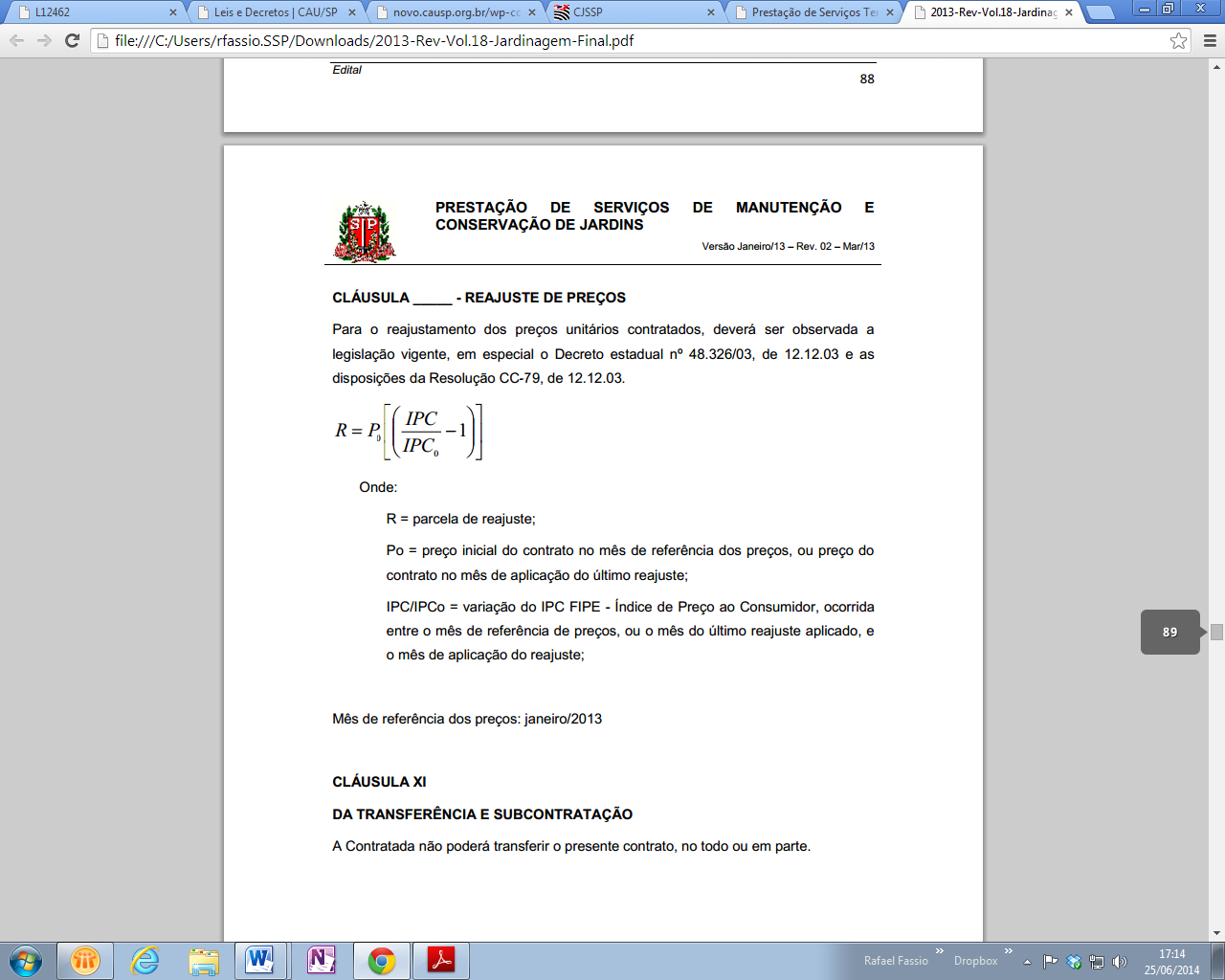 